C/02/12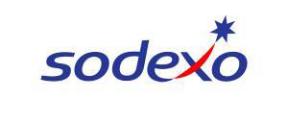 Všeobecné obchodní podmínky ke smlouvě o zprostředkování Benefitů (dále jen „VOP“)A.SPOLEČNÁ ČÁSTI. ÚVODNÍ USTANOVENÍTyto VOP upravují vztahy a vzájemná práva a povinnosti Sodexo a Klienta při spolupráci na základě Smlouvy.Pojmy, které nejsou definovány přímo ve Smlouvě, mají ve Smlouvě a VOP a jejich přílohách význam uvedený v článku II. VOP.Na právní vztah mezi Sodexo a Klientem se uplatní společná část A těchto VOP a dále ty zvláštní části VOP (označené B až G), které upravují Produkt, který byl Klientem ve Smlouvě objednán.VYMEZENÍ POJMUAP znamená nepřenositelnou kartu vydanou Sodexo s názvem ActivePass nebo ActivePass Plus. AP slouží Beneficientovi jako průkaz oprávnění ke vstupu do provozovny Partnera za účelem sportovních relaxačních nebo zábavních aktivit.Beneficient znamená člověka, který je na základě pracovního poměru s Klientem nebo jiné právní skutečnosti oprávněn k čerpání Benefitu, jehož cena bude hrazena některým ze způsobů podle VOP.Benefit znamená zboží nebo službu hrazenou některým ze způsobů dle těchto VOP.Bod představuje jednotky oprávnění Beneficienta čerpat Benefity v rámci systému Cafeteria, které jsou v rámci systému Cafeteria přidělovány Beneficientům Klientem dle Benefitového programu. Body budou vždy platné po dobu individuálně dohodnutou s Klientem.Cafeteria znamená elektronický systém umožňující zprostředkování zaměstnaneckých Benefitů, který je dostupný na www.sodexo-ucet.cz.Ceník znamená příslušný ceník (nebo ceníky) společnosti Sodexo, který upravuje výši odměny společnosti Sodexo za plnění poskytnutá Klientovi na základě Smluvní dokumentace. Aktuální znění Ceníku ke dni uzavření Smlouvy tvoří přílohu č. 1 VOP.Datum exspirace znamená datum skončení platnosti Elektronické karty nebo AP uvedené na přední straně karty ve formátu MM/YY.Datum exspirace Kreditu znamená datum, ke kterému dochází k zániku možnosti využít Kredit k úhradě Benefitů. Datum exspirace Kreditu je uvedeno v systému v rámci Přístupu Držitele.Držitel znamená Beneficienta, který je na základě dohody s Klientem oprávněn užívat Elektronickou kartu nebo AP.Elektronická karta znamená GPC a/nebo FPC. Klientský portál znamená zabezpečený internetový portál pro klienty dostupný z adresyhttps://klient-portal.sodexo.czFPC je karta s názvem Flexi Pass CARD vydaná společností Sodexo, která slouží Držiteli k úhradě ceny nepeněžitého plnění poskytovaného zaměstnavatelem zaměstnanci nebo jeho rodinnému příslušníkovi ve formě, která je podle ZDP osvobozena od daně. FPC je přenositelná z Beneficienta na jinou osobu v rozsahu a za podmínek dle ZDP.Kredit znamená korunový ekvivalent hodnoty Benefitů, který je možné pomocí příslušné Elektronické karty uhradit a který byl pro určitou Elektronickou kartu připsán na základě Objednávky Kreditu.Garance dostupnosti systému Cafeteria znamená zvláštní ujednání (SLA neboli Service Level Agreement) mezi společností Sodexo a Klientem, jehož obsahem je určení garantovanéminimální dostupnosti systému Cafeteria nebo mojeBonusy (% času Zúčtovacího období) pro potřeby Klienta a související podmínky.GPC znamená platební kartu s názvem Gastro Pass CARD vydanou společností Sodexo, kteráslouží Držiteli k úhradě stravování poskytovaného podle ZDP jako nepeněžní plnění zaměstnavatelem zaměstnancům. GPC je nepřenositelná z Beneficienta na jinou osobu.Klientský účet znamená elektronický uživatelský účet Klienta zřízený v souladu s čl. X odst1.2 VOP pro účely registrovaného přístupu Klienta na www.mojesodexo.cz.Kontaktní osoba znamená kontaktní osobu Klienta určenou ve Smlouvě spolu s rozsahem příslušného oprávnění zastupovat Klienta.MPC je plastová karta, která slouží jako technický nosič umožňující implementaci funkcí GPC a FPC do jedné karty.Nařízení znamená nařízení Evropského parlamentu a Rady (EU) 2016/679 ze dne 27.dubna 2016 o ochraně fyzických osob v souvislosti se zpracováním osobních údajů a o volném pohybu těchto údajů a o zrušení směrnice 95/46/ES.Objednávka Kreditu je neodvolatelný požadavek Klienta na navýšení hodnoty Kreditu učiněný individuálně či hromadně pro více Elektronických karet prostřednictvím Systému nebo prostřednictvím Klientského portálu.Objednávka Elektronické karty znamená neodvolatelný požadavek Klienta na vydání jedné či více Elektronických karet učiněný prostřednictvím Systému nebo prostřednictvím Klientského portálu.Osobní údaje jsou veškeré informace týkající se identifikovaných nebo identifikovatelných fyzických osob (subjektů údajů), jež Sodexo zpracovává na základě Smlouvy nebo v přímé souvislosti s ní při zprostředkování Benefitů. Sodexo zpracovává Osobní údaje v rozsahu: (i) jméno, pracovní pozice, e-mail, telefonní číslo/faxové číslo u Kontaktních osob pro doručení, (ii) jméno, pracovní pozice, e-mail, telefonní číslo/faxové číslo, adresa doručení u Kontaktních osob pro objednávky, (iii) jméno, pracovní pozice, e-mail, telefonní číslo/faxové číslo u Kontaktních osob pro fakturaci, (iv) jméno u Beneficientů. Sodexo zpracovává Osobní údaje v bodech (i) až (iv) tohoto odstavce za účelem plnění Smlouvy a Osobní údaje v bodech (i) až (iii) za účelem zasílání obchodních a marketingových sdělení Klientovi spojených s předmětem Smlouvy, tj. nabízení výrobků a služeb, včetně zasílání informací o pořádaných akcích, výrobcích a jiných aktivitách, nebo zasílání dotazníků spokojenosti.OZ znamená zákon č. 89/2012 Sb., občanský zákoník, v platném znění.Podmínky užívání benefitů znamená závaznýdokument dostupný na adrese https://cz.sodexo.com/dokumenty-sodexo/sodexo-benefity.html, určený k poučení uživatelů o správném užívání benefitů v souladu s platnou legislativou.Poukázka znamená papírovou poukázku Sodexo ve formě Asistence Pass, Bonus Pass, Dárkový Pass, Flexi Pass, Fokus Pass, Gastro Pass, Holiday Pass, Relax Pass nebo Vital Pass. Specifikace každé Poukázky včetně uvedení konkrétních služeb, které jí lze uhradit, je uvedena na webových stránkách Sodexo www.sodexo.cz.Partner znamená smluvního partnera společnosti Sodexo, který bude přímým dodavatelem nebo ve vybraných případech (např. provozovatelů slevových portálů)zprostředkovatelem zboží a/nebo služeb Beneficientům.Přístup/Přístup Klienta je zabezpečený elektronický uživatelský přístup dostupný Klientovi nebo Držiteli v Systému.Reklamační řád znamená Reklamační řád Sodexo. Jeho aktuální znění ke dni uzavření Smlouvy tvoří přílohu č. 2 Smlouvy.Smlouva znamená smlouvu o zprostředkování Benefitů uzavřenou mezi Sodexo a Klientem ve znění případných dodatků a změn. Smlouva může být uzavřena i prostřednictvím Klientského portálu.Smluvní dokumentace znamená obecné označení pro jakýkolivz následujících dokumentů nebo jejich celek - Smlouva, VOP, Reklamační řád, Ceník, objednávky Produktů, včetně jejich dodatků včetně dodatků k vybraným Produktům a příloh. www.mojesodexo.cz znamená internetovou aplikaci (objednávkový portál), nacházející se na internetové adrese www.mojesodexo.cz, jejímž prostřednictvím lze elektronicky objednat Poukázky, Elektronické karty popř. další Produkty.Správce znamená správce osobních údajů ve smyslu Nařízení, tj. Klienta, jenž určuje účel a prostředky zpracování Osobních údajů.Strany znamená Sodexo a/nebo Klient. Systém znamená elektronický systém pro správu Elektronických karet provozovaný Sodexo a přístupný online.VOP znamená tyto všeobecné obchodní podmínky ke Smlouvě.ZDP znamená zákon č. 586/1992 Sb., o daních z příjmu, v platném znění.Zpracovatel znamená zpracovatele osobních údajů ve smyslu Nařízení, tj. Sodexo, jež zpracovává Osobní údaje pro Klienta na základě pokynů Klienta při plnění závazků ze Smlouvy.Zúčtovací období znamená období určené ve Smluvní dokumentaci pro účely využívání systému Cafeteria (resp. mojeBonusy), ve kterém budou Klientem a Beneficienty objednané Benefity fakturovány Sodexo.PRÁVA A POVINNOSTI SODEXOSodexo v rámci své zprostředkovatelské činnosti (resp. přeprodeje u AP) zajištuje síť Partnerů, v jejichž provozovnách lze jednotlivé Produkty dle VOP uplatnit a kteří jsou k jejich přijímání smluvně zavázáni. Klient bere na vědomí, že tato síť Partnerů muže v průběhu času doznat změn, a Sodexo si vyhrazuje právo činit takovéto změny.Závazek Sodexo zprostředkovat využití Produktů u smluvených Partnerů je splněn zajištěním sítě Partnerů.S ohledem na povahu programu umožňujícího úhradu ceny Benefitů způsobydle	VOP	je	dohodnuto,	že	ustanovení§ 2446, § 2450, § 2451 a § 2452 OZ se nepoužijí.Sodexo je oprávněno přerušit plnění povinností mu vyplývajících ze Smlouvy čitakovéto plnění odložit, je-li Klient v prodlení s plněním jakýchkoliv povinností vyplývajících ze Smlouvy.Pokud  je  Klient  opakovaně  v prodlení  zaúhradu služeb, vyhrazuje si Sodexo právo účtovat Klientovi odpovídající úrokz prodlení.Sodexo si vyhrazuje právo účtovat Klientovi manuální práci svých zaměstnanců nad rámec běžného plnění Smlouvy, především- 1 -C/02/12ve spojitosti s manuální prací účetního či zúčtovacího charakteru.IV. PRÁVA A POVINNOSTI KLIENTAKlient  se  zavazuje  zaplatit  Sodexo  začinnosti podle Smlouvy odměnu a poplatky ve výši dle Ceníku.Klient se zavazuje používat Produkty výlučně způsobem, který je v souladu se Smluvní dokumentací a jehož účelem je poskytnutí Benefitů Beneficientům; Klient se zejména zavazuje, že se zdrží veškerého jednání, kterým by Produkty (např. Poukázky) dále zpřístupnil nebo umožnil používat třetím osobám, kteří nejsou Beneficienty, není-li dále v těchto VOP nebo ve Smlouvě stanoveno jinak.Klient se zavazuje informovat Sodexo o jakékoliv změně údajů, které je podle Smluvní dokumentace povinen poskytnoutSodexo.Klient bere na vědomí, že Sodexo při svém podnikání důsledně uplatňuje kodexy "Etický kodex pro obchodní partnery" a "Prohlášení o obchodní bezúhonnosti", jejichž aktuální plný text je k dispozici na stránkách: https://cz.sodexo.com/dokumenty-sodexo.htmlKlient je povinen všechny své Beneficienty po dobu trvání Smlouvy a) seznamovat s povinností používat jím zvolené Produkty pouze k nákupu a platbám za zboží a služby, k nimž jsou tyto Produkty výlučně dle těchto VOP a dle příslušných zákonných norem určeny, a to v souladu s podmínkami stanovenými Smluvní dokumentací nebo na jejím základě, a b) zavázat se k dodržování těchto podmínek. Je porušením Smlouvy ze strany Klienta, pokud Beneficient nedodrží povinnosti a omezení stanovená ve Smluvní dokumentaci nebo na jejím základě pro užívání Produktů.Jsou-li s některým způsobem úhrady dle VOP spojeny jakékoli daňové výhody, jejich uplatnění spočívá výhradně na rozhodnutí a odpovědnosti Klienta a řídí se zejména ZDP.Klient bere na vědomí, že dodavatelem Benefitu je Partner a Sodexo neodpovídá za kvalitu zboží a služeb čerpanýchprostřednictvím jednotlivých způsobů úhrady a ani nepřebírá odpovědnost za možná rizika, která mohou být pro Beneficienty s čerpáním služeb nebo nákupu zboží u Partnerů spojena.Klient je povinen udržovat výčet Kontaktních osob a okruh jejich oprávnění ve vztahu k Sodexo vždy aktuální. Jednání Kontaktní osoby nebo jiné osoby zastupující Klienta, pokud je provedeno způsobem předvídaným Smlouvou a těmito VOP, je pro účely vztahu se Sodexo bez dalšího vždy přičitatelné Klientovi.V.MLČENLIVOST A OBCHODNÍ TAJEMSTVÍStrany považují Smluvní dokumentaci a její obsah za přísně důvěrný. Strany se zavazují dodržovat mlčenlivost o obsahu Smlouvy a veškerých informacích, jež se v souvislosti s uzavřením a plněním Smlouvy dozvěděly (včetně konceptu spolupráce), a nesdělovat tyto informace žádné třetí straně.V případě porušení povinnosti mlčenlivosti a obchodního tajemství podle tohoto článku má oprávněná Strana nárok vůči Straně, která porušila povinnost mlčenlivosti, na uplatnění smluvní pokuty ve výši 200.000,-Kč (slovy: dvě stě tisíc korun českých) zakaždé jednotlivé porušení. Tím není dotčen nárok Stran na náhradu škody a/nebo ukončení Smlouvy.VI. UKONČENÍ SMLOUVYSmlouva se uzavírá na dobu neurčitou. Smlouva může být ukončena písemnou výpovědí bez udání důvodu kterékoliv ze Stran. Výpovědní doba činí tři (3) měsíce a začne běžet od prvního dne měsíce následujícího po měsíci, ve kterém byla výpověď doručena druhé Straně.Sodexo je oprávněno odstoupit od Smlouvys účinky k doručení odstoupení Klientovi v případech (i) stanovených zákonem, (ii) těmito VOP a dále kdy Klient (iii) poruší jakýmkoliv způsobem Smlouvu nebo tyto VOP, (iv) neoprávněně ohrožuje dobré jméno či pověst Sodexo nebo osob s ním propojených, nebo (v) zasahuje do duševního vlastnictví Sodexo nebo osob s ním propojených, (vi) Klient neposkytne společnosti Sodexo potřebnou součinnost, a to ani po předchozím písemném upozornění, (vii) Klient po dobu min. 14 po sobě jdoucích měsíců neučiní Objednávky Poukázek, Kreditu, Elektronických karet či jiných benefitů, ke kterým se Smlouvou zavázal, nebo (viii) důvěra mezi Klientem a Sodexo byla prokazatelně narušena.Sodexo je oprávněno odstoupit nebo Smlouvu vypovědět dle své volby v rozsahu celé Smlouvy nebo jen ve vztahu k určitémuProduktu.Klient není ve výpovědní době oprávněn zadávat nové Objednávky Elektronických karet a AP, nedohodnou-li se Strany jinak.Vyúčtování Objednávek v rámci systému Cafeteria proběhne v případě odstoupení až po skončení posledního Zúčtovacího období. Obdobně budou po ukončení Smlouvyvypořádány také vztahy ohledně Elektronických karet a AP. Právo Klienta na vrácení Poukázek podle čl. XII. odst. 2 se v případě ukončení Smlouvy omezuje tak,že Klient je povinen Poukázky předat Sodexo k proplacení nejpozději do (i) 14dnů od data ukončení Smlouvy v případě odstoupení, nebo (ii) 1 měsíce od data ukončení Smlouvy v ostatních případech.Poukázky,	které	Klient	Sodexo	předák proplacení	po	uplynutí	doby	uvedenév předchozí větě, nebude Sodexo povinno proplatit a vrátí je Klientovi.V případě, že Klient využívá systém Cafeteria, má Sodexo i Klient právo kdykoliv Smlouvu vypovědět v případě vážného porušení Smlouvy. Výpovědní doba v tomtopřípadě začne běžet okamžikem doručení výpovědi druhé Straně a skončí spolu s koncem probíhajícího Zúčtovacího období, v němž byla výpověď doručena.Za vážné porušení Smlouvy Klientem se považuje:prodlení Klienta s jakoukoliv platbou dle Smlouvy v délce přesahující 10 dnů;porušení ustanovení čl. V. VOP; a/ nebozneužívání systému Cafeteria (tj. užívání systému Cafeteria k jinému účelu, než ke správě a umožnění čerpání Benefitů, a to Klientem nebojeho zaměstnanci).Za	vážné	porušení	Smlouvy	ze	stranySodexo se považuje:i.	opakované      a      neopodstatněné prodloužení lhůt uvedených v systémuCafeteria pro dodání Benefitů Beneficientům způsobené Sodexo; a/neboKlienta platí ustanovení tohoto čl. VI. VOP.VII.SPOLEČNÁ A ZÁVĚREČNÁ USTANOVENÍDnem úhrady příslušné částky ze strany Sodexo je den odepsání příslušné částky z bankovního účtu Sodexo za účelem převodu na bankovní účet Klienta.Klient se zavazuje nepoužít koncept spolupráce vytvořený Sodexo, na němž je Smlouva založena, pro spolupráci se třetími stranami po dobu trvání Smlouvy bez předchozího písemného souhlasu Sodexo.Klient není oprávněn bez předchozího písemného souhlasu Sodexo převést pohledávky ze Smlouvy na třetí osobu. Klient není oprávněn své pohledávky vůči Sodexo započítat.Nejde-li o (i) postup dle čl. VII. odst. 7 neboelektronickou kontraktaci v systémech Sodexo, musí být změny a doplňky Smluvní dokumentace písemné a podepsané oběma Stranami, jinak jsou neplatné.Klient i Sodexo ohledně předmětu Smlouvy ve smyslu § 1765 odst. 2 OZ přebírají nebezpečí změny okolností.Práva a povinnosti ze Smlouvy (jako celku nebo po částech) může Sodexo postoupit na třetí osoby. O takovém postoupení práv a povinností bude Sodexo Klienta informovat. Klient s takovým postoupením předem souhlasí a vzdává se práva odmítnout osvobození Sodexo při takovém postoupení ve smyslu § 1899 OZ.Sodexo je oprávněno VOP, Ceník nebo Reklamační řád nebo jejich část za doby trvání Smlouvy změnit, přičemž v takovém případě platí, že:změněné VOP, Ceník nebo Reklamační řád je Sodexo povinno odeslat písemně či elektronicky Klientovi nejméně 30 dnů před navrhovaným dnem účinnosti;pokud Klient se změnou nesouhlasí, je oprávněn Smlouvu vypovědět v souladu s čl. VI odst. 1 VOP, přičemžSmlouva se v takovém případě až do ukončení řídí původním zněním VOP, Ceníku a Reklamačního řádu;Sodexo je oprávněno VOP, Ceník nebo Reklamační řád měnit jen v přiměřeném rozsahu, a to pokud jde orozsah, způsob, podmínky a vyúčtování služeb poskytovanýchSodexo podle Smlouvy, (ii) rozsah a vlastnosti Produktů (včetně zavedení nových typů nebo rušení stávajících),podobu a design Produktů, (iv) způsoby úhrady ceny Produktů (včetně zavedení nových typů nebo rušení stávajících), (v) úpravy výše odměny Sodexo v návaznosti na vývoji inflace, daňové legislativy a nákladů na provoz systémů umožňujících poskytování zprostředkovatelských služeb podle Smlouvy, (vi) úpravy v návaznosti nazměny technologie zpracování Produktů (např. nové technické nosiče) a poskytování služeb podle Smlouvy.Vyřizování reklamací a stížností Klientů se řídí platným Reklamačním řádem.- 2 -C/02/12Pokud  ve  Smlouvě  není  uvedeno  jinak,Klient	souhlasí	s	tím,	že	Sodexo	můžev souvislosti	se	Smlouvou	používatelektronickou fakturaci, a to zasíláním faktur na e-mail pro fakturaci uvedený ve Smlouvě.Klient a Sodexo vystupují jako společní správci osobních údajů.Klient a Sodexo samostatně zpracovávají osobní údaje Subjektů údajů za účelemplnění povinností ze Smlouvy o zprostředkování Benefitů, přičemž účel aprostředky určuje každý správce samostatně v souladu s Nařízením. Klient i Sodexo na vlastní náklady plní své povinnosti podle Nařízení, zpracovávají Osobní údaje pouze v souladu s platnými požadavky.Klient   garantuje,   že   Osobními   údajiprokazatelně disponuje v souladu s Nařízením a s obecně závaznými předpisy České republiky a pokud tak vyplývá z těchto předpisů, má rovněž řádně udělený souhlas subjektu údajů se zpracováním Osobních údajů. Odvolá-li subjekt údajů po dobu trvání závazku ze Smlouvy souhlas se zpracováním jeho osobních údajů, Klient bez zbytečného odkladu informuje Sodexo, které přestane Osobní údaje subjektu údajů zpracovávat a provede jejich výmaz, nepřetrvává-li u Sodexo jiný důvod pro zpracování Osobních údajů.13.	Sodexo přijalo taková technická a organizační opatření, aby nemohlo dojít k protiprávnímu nebo náhodnému zničení, ztrátě, pozměňování, k neoprávněnému zpřístupnění předávaných, uložených nebo jinak zpracovávaných Osobních údajů, nebo neoprávněnému přístupu k nim.POUKÁZKYVIII.ROZSAH POSKYTOVANÝCH SLUŽEB APOUŽITÍ POUKÁZEKPoukázky lze použít k úhradě ceny následujících druhů zboží a služeb (Benefitů):Gastro Pass ve smyslu § 6 odst. 9 písm. b) a § 24 odst. 2 písm. j) bod 4. ZDP slouží kzajištění závodního stravování zaměstnanců. Gastro Pass lze využít ke stravování a nákupu potravin.Holiday Pass ve smyslu § 6 odst. 9 písm.ZDP umožňuje čerpání Benefitu ve formě možnosti využití rekreace, kterou se rozumí pobyt nebo zájezd ve smyslu § 1 zákona č. 159/1999 Sb., v platném znění. Poukázku Holiday Pass nelze uplatnit samostatně na dopravní ceniny.Relax Pass ve smyslu § 6 odst. 9 písm. d) ZDP umožňuje čerpání Benefitu ve formě možnosti užívání tělovýchovných a sportovních zařízení, ve formě příspěvku na kulturní pořady a sportovní akce nebo možnosti nákupu knih v papírové podobě vevybraných provozovnách smluvních Partnerů.Vital Pass ve smyslu § 6 odst. 9 písm. d) ZDP umožňuje čerpání Benefitu ve formě možnosti využití zdravotnických zařízení,včetně možnosti úhrady ceny zdravotnických prostředků vydaných k tomu oprávněnými osobami.Flexi Pass je universální Poukázka sdružující služby Holiday Pass, Relax Pass aVital Pass. Pokud se na tom Strany dohodnou, nemusí Flexi Pass obsahovat službu Holiday Pass.Fokus Pass umožňuje čerpání služby v oblasti rekreace, kulturních a sportovníchakcí, vzdělávání, vitamínů, vitamínových prostředků a přípravků nebo očkování. Sdružuje služby Holiday Pass, Relax Pass a Vital Pass. Služby jsou v souladu s vyhláškou Ministerstva financí č. 114/2002 Sb., o fondu sociálních a kulturních potřeb, v platném znění.Dárkový Pass ve smyslu § 6 odst. 9 písm.g) ZDP umožňuje čerpání Benefitu ve formě nepeněžního bezúplatného plnění. Dárkový Pass lze využít pro odběr hmotných dárků i služeb.Bonus Pass umožňuje čerpání Benefitu ve formě nepeněžního bezúplatného plnění (dárků, zboží, služeb apod.), přičemž Beneficientem mohou být jak zaměstnanci Klienta, tak třetí osoby.Podrobnější informace o jednotlivých druzích Poukázek jsou k dispozici nawebovýchstránkáchSodexo(www.sodexo.cz).Označení Benefitů, k jejichž úhradě lze jednotlivé druhy Poukázek použít, je na každé z nich vyznačen. K úhradě jiného než vyznačeného Benefitu nelze Poukázku použít. Každá Poukázka obsahuje informaci o její nominální hodnotě nebo způsobu uplatnění.Sodexo v rámci své zprostředkovatelské činnosti zajištuje síť Partnerů, v jejichž provozovnách lze jednotlivé druhy Poukázek uplatnit a kteří jsou k jejich přijímání smluvně zavázáni. Klient bere na vědomí, že tato síť Partnerů muže v průběhu času doznat změn, a Sodexo si vyhrazuje právo činit takovéto změny. Aktuální seznamy Partnerů jsou k dispozicina webových stránkách Sodexo (www.mujpass.cz). Provozovny smluvních Partnerů Sodexo mohou rovněž býtoznačeny samolepícími etiketami informujícími o tom, které druhy Poukázek je možné u tohoto Partnera použít.Jsou-li s některým druhem Poukázky spojeny jakékoli daňové výhody, jejich uplatnění spočívá výhradně na rozhodnutí a odpovědnosti Klienta a řídí se zejména ZDP.Klient bere na vědomí, že Sodexo neodpovídá za kvalitu zboží a služeb čerpaných na základě Poukázky a ani nepřebírá odpovědnost za možná rizika, která mohou být pro držitele Poukázky s čerpáním služeb nebo nákupu zboží u Partnerů spojena.IX. OBJEDNÁVKA1.	Klient může Poukázky objednat prostřednictvím www.mojesodexo.cz nebo vyplněním typizovaného objednávkového formuláře a jeho osobním doručením zákaznickému centru. Klient s písemnou smlouvou může Poukázky dále objednat i faxem nebo e-mailem zaslaným na adresu info.cz@sodexo.com z emailové adresy Kontaktní osoby, prostřednictvím systému Cafeteria nebo prostřednictvím Klientského portáluKlient je povinen řádně vyplnit všechny údaje v Objednávce.Sodexo neodpovídá za výsledek plnění Objednávky Klienta v případě, že Objednávka obsahuje vady či zjevné nesprávnosti.Odměna za každou objednanou Poukázku je stanovena jako součet její nominální hodnoty a poplatku za vydání Poukázky specifikovaného v Ceníku. V případě, že je celková částka odměny za vydání Poukázky bez DPH v rámci jedné Objednávky nižší než minimální odměna specifikovaná v Ceníku, zavazuje se Klient zaplatit za objednané Poukázky celkovou odměnu odpovídající takové minimální odměně, navýšené o DPH.Odměnu za objednané Poukázky hradí Klient předem bankovním převodem na základě proforma faktury, hotově v zákaznickém centru nebo na dobírku, nedohodnou-li se Strany jinak.Ustanovení čl. IX. odst. 5 výše se neuplatnípři platbě Poukázek objednaných prostřednictvím systému Cafeteria.PERSONALIZACE A KLIENTSKÝ ÚČETV případě Objednávky prostřednictvím www.mojesodexo.cz má Klient při zasílání Poukázek možnost přiobjednat speciálníslužbu spočívající v rozdělení Poukázek doobálek	dle	požadavku	Klienta	zadanéhov příslušné	šabloně	systémuwww.mojesodexo.cz a dle údajů uvedených Klientem v příslušné Objednávce (dále jen „Personalizace Poukázek“). Sodexo se v takovém případě zavazuje provést Klientem zadanou Personalizaci Poukázek.Sodexo se zavazuje, že zřídí Klientovi Klientský účet, a to s využitím údajů obsažených ve Smlouvě a/nebo v Objednávce dle čl. IX. VOP, nemá-li jižKlient tento účet zřízen.XI. DORUČOVÁNÍ A ODBĚRObjednané Poukázky se Sodexo zavazuje Klientovi doručit do pěti pracovních dní po úplné úhradě odměny za jejich vydání na doručovací adresu Klienta uvedenou ve Smlouvě nebo v Objednávce. Pokud Klient požaduje dřívější dodání Poukázek, náleží společnosti Sodexo zvláštní poplatek.Sodexo je oprávněno pro doručování zásilek určit dopravce dle jeho vlastního výběru. Ceny přepravného jsou uvedeny v Ceníku.Při předání objednaných Poukázek podepíše osoba, oprávněná Klienta zastupovat, předávací protokol, prokazující doručení objednaných Poukázek.XII. PLATNOSTPoukázka je platná ode dne jejího vydání, není-li na ní vyznačeno jinak. Platnost Poukázek je časově omezena. Doba platnosti je na každé Poukázce vyznačena a po jejím uplynutí již nelze Poukázku použít k úhradě zboží či služeb.Nepoškozené a neznehodnocené Poukázky, které Klient nespotřebuje před uplynutím doby jejich platnosti, je Klient oprávněn Sodexo vrátit, nejpozději však do 10. dne po uplynutí doby platnosti příslušné Poukázky. Pokud jsou Poukázky odeslané poštou nebo dopravcem, rozhodující je datum razítka podací pošty nebo datum vyzvednutí zásilky u Klienta vyznačené na přepravním dokladu. Řádně vrácené Poukázky Sodexo Klientovi proplatí, a to ve výši nominální hodnoty vrácených Poukázek.CAFETERIAXIII. SYSTÉMSodexo poskytne k užívání Klientovi a jeho zaměstnancům systém Cafeteria.Klient  se  zavazuje  za  využívání  systémuCafeteria hradit Sodexo poplatek. Klient se dále zavazuje hradit Benefity objednané Beneficienty prostřednictvím systému Cafeteria, a to dle podmínek těchto VOP.Sodexo je oprávněno realizovat nezbytné servisní odstávky systému Cafeteria, za jejichž trvání nebude možné systém Cafeteria po přechodnou dobu využívat.- 3 -- 4 -C/02/12prostřednictvím Elektronické karty.Je-li v tomto ohledu Klient přesvědčen o vadném plnění ze strany Sodexo, může vůči němu uplatnit reklamaci.MPCV případě, že MPC má funkce GPC či FPC, pak se ustanovení Smluvní dokumentace týkající se GPC či FPC uplatní obdobně naMPC.V případě, že MPC má funkce jak GPC, tak FPC zároveň, pak MPC funguje jako dva oddělené Produkty. To neplatí pro zablokování a odblokování, které je možné provést vždy pouze ve vztahu k MPC jako celku.APXXIV. PODMÍNKY VYDÁNÍ A AKTIVACE APKlient je oprávněn požadovat po Sodexo vydání jedné či více AP karet, a to buď prozaměstnance Klienta, nebo (ii) partnerské osoby zaměstnance Klienta, kterými mohou být osoby příbuzné či sešvagřené, případně i osoby žijící se zaměstnancem Klienta v partnerském vztahu (dále jen „Partnerská osoba“). Sodexo má právo status Partnerské osoby posoudit s konečnou platností. Pro účely AP může zaměstnanec Klienta určit pouze jednu Partnerskou osobu.AP karty jsou vždy vydávané jako neaktivované.Veškerá odpovědnost za AP karty přechází na Klienta v okamžiku převzetí zásilky s AP kartami Klientem.Objednávky AP karet bude provádět Klient doručením objednávky AP karet Sodexo. Způsob objednání AP karet včetně lhůt pro jejich dodání je k nalezení v Podmínkách užívání.Sodexo se zavazuje po obdržení objednávkyAP karet vystavit Klientovi elektronicky proforma fakturu splatnou ve lhůtě uvedené v Podmínkách užívání.Podmínkou užití AP karty je její aktivace ze strany Sodexo postupem dle Podmínkách užívání.AP karty jsou vydávány na předplacené období. Uplynutím předplaceného období končí možnost užívání AP karty.XXV. POUŽÍVÁNÍ, BLOKACE A ZRUŠENÍ, OPRÁVNĚNÉ OSOBYUstanovení článku XX. odst. 1 se použije obdobně.Každá z osob oprávněných k použití AP karty může AP kartu využít v jednom dni pouze k jednomu vstupu do jedné provozovny Partnera.Klient předá Sodexo spolu s Objednávkou AP karet v písemné podobě přehled zaměstnanců Klienta a Partnerských osob oprávněných užívat AP karty. Klient je povinen na žádost Sodexo kdykoli doložit podklady, na základě kterých zařadil kteroukoli z osob do přehledu oprávněných osob.V případě, že do přehledu oprávněných osob zařadí Klient osoby, které nesplňují podmínky stanovené Sodexo, je Sodexo oprávněno účtovat Klientovi smluvní pokutu ve výši 10 000,- Kč (slovy: deset tisíc korun českých) za každou jednu osobu neoprávněně Klientem zařazenou do přehledu oprávněných osob. Splatnost smluvní pokuty činí 10 dnů ode dnedoručení výzvy k uhrazení smluvní pokutyKlientovi.V případě, že Klient a/nebo oprávněná osoba poruší povinnost zákazu obchodování s AP kartami příp. jakékoli formy jejich půjčování a distribuce třetím osobám, je Sodexo oprávněno účtovat Klientovi smluvní pokutu ve výši 50.000,- Kč (slovy: padesát tisíc korun českých), za každé jednotlivé porušení. Splatnost smluvní pokuty činí 10 dnů ode dne doručení výzvy k uhrazení smluvní pokuty Klientovi.XXVI. SOUVISEJÍCÍ PRÁVAPOVINNOSTIUstanovení článku IV. odst. 5 VOP se použijí obdobně.Ve vztahu k AP a pouze v rozsahu k AP Smlouva, která byla jednou ze Stran vypovězena, skončí posledním dnem zaplaceného a nejdéle sjednaného období platnosti AP karty. Minimální délka výpovědní doby je však 1 měsíc.Tyto VOP nabývají platnosti a účinnosti dnem 5.7.2020.V Praze dne 26.5.2020Sodexo Pass Česká republika a.s- 5 -ii.opakovanánedostupnostnedostupnostsystémusystémuCafeteria  na  úrovni  menší  než  jeCafeteria  na  úrovni  menší  než  jeCafeteria  na  úrovni  menší  než  jeCafeteria  na  úrovni  menší  než  jeCafeteria  na  úrovni  menší  než  jedohodnutávrámciGaranceGarancedostupnostisystémusystémuCafeteria,Cafeteria,způsobená chybou softwarové aplikacezpůsobená chybou softwarové aplikacezpůsobená chybou softwarové aplikacezpůsobená chybou softwarové aplikacezpůsobená chybou softwarové aplikacesystému Cafeteria.systému Cafeteria.6.   Jedohodnuto,že  ustanoveníže  ustanovení§2453a § 2454  OZ  sea § 2454  OZ  senepoužijí  a  pronepoužijí  a  pronepoužijí  a  prozánika ukončení   vzájemnýcha ukončení   vzájemnýcha ukončení   vzájemnýchvztahůSodexoSodexoC/02/12Servisní  odstávky  se  nezapočítávají  doServisní  odstávky  se  nezapočítávají  doServisní  odstávky  se  nezapočítávají  doServisní  odstávky  se  nezapočítávají  doServisní  odstávky  se  nezapočítávají  doServisní  odstávky  se  nezapočítávají  doServisní  odstávky  se  nezapočítávají  doServisní  odstávky  se  nezapočítávají  doServisní  odstávky  se  nezapočítávají  doServisní  odstávky  se  nezapočítávají  doServisní  odstávky  se  nezapočítávají  doServisní  odstávky  se  nezapočítávají  doServisní  odstávky  se  nezapočítávají  doServisní  odstávky  se  nezapočítávají  dooprávněníoprávněníoprávněníoprávněník jejímuk jejímuk jejímuvyužitívyužitívyužitídohodnutýmdohodnutýmdohodnutýmdohodnutýmKreditu společně s příslušným poplatkem zaKreditu společně s příslušným poplatkem zaKreditu společně s příslušným poplatkem zaKreditu společně s příslušným poplatkem zaKreditu společně s příslušným poplatkem zaKreditu společně s příslušným poplatkem zaKreditu společně s příslušným poplatkem zaKreditu společně s příslušným poplatkem zaKreditu společně s příslušným poplatkem zaKreditu společně s příslušným poplatkem zaKreditu společně s příslušným poplatkem zaGarance dostupnosti systému Cafeteria.Garance dostupnosti systému Cafeteria.Garance dostupnosti systému Cafeteria.Garance dostupnosti systému Cafeteria.Garance dostupnosti systému Cafeteria.Garance dostupnosti systému Cafeteria.Garance dostupnosti systému Cafeteria.Garance dostupnosti systému Cafeteria.Garance dostupnosti systému Cafeteria.Garance dostupnosti systému Cafeteria.Garance dostupnosti systému Cafeteria.Garance dostupnosti systému Cafeteria.Garance dostupnosti systému Cafeteria.Garance dostupnosti systému Cafeteria.způsobem.způsobem.způsobem.způsobem.způsobem.ObjednávkuObjednávkuObjednávkuObjednávkuKreditu.Kreditu.Kreditu.JakmileJakmiledojde4.Sodexogarantuje,garantuje,garantuje,garantuje,žežeslužbyslužbyaazbožík úhraděk úhraděk úhradětaktotaktovyfakturovanévyfakturovanévyfakturovanévyfakturovanéčástky,nabízenénabízenév systémuv systémuv systémuv systémuCafeteriaCafeteriaCafeteriajsoujsoujsouprozavazuje  se  Sodexo  neprodleně  navýšitzavazuje  se  Sodexo  neprodleně  navýšitzavazuje  se  Sodexo  neprodleně  navýšitzavazuje  se  Sodexo  neprodleně  navýšitzavazuje  se  Sodexo  neprodleně  navýšitzavazuje  se  Sodexo  neprodleně  navýšitzavazuje  se  Sodexo  neprodleně  navýšitzavazuje  se  Sodexo  neprodleně  navýšitzavazuje  se  Sodexo  neprodleně  navýšitzavazuje  se  Sodexo  neprodleně  navýšitzavazuje  se  Sodexo  neprodleně  navýšitBeneficienta daňově optimalizované, pokudBeneficienta daňově optimalizované, pokudBeneficienta daňově optimalizované, pokudBeneficienta daňově optimalizované, pokudBeneficienta daňově optimalizované, pokudBeneficienta daňově optimalizované, pokudBeneficienta daňově optimalizované, pokudBeneficienta daňově optimalizované, pokudBeneficienta daňově optimalizované, pokudBeneficienta daňově optimalizované, pokudBeneficienta daňově optimalizované, pokudBeneficienta daňově optimalizované, pokudBeneficienta daňově optimalizované, pokudBeneficienta daňově optimalizované, pokudXVI. PRÁVA A POVINNOSTI STRANXVI. PRÁVA A POVINNOSTI STRANXVI. PRÁVA A POVINNOSTI STRANXVI. PRÁVA A POVINNOSTI STRANXVI. PRÁVA A POVINNOSTI STRANXVI. PRÁVA A POVINNOSTI STRANXVI. PRÁVA A POVINNOSTI STRANXVI. PRÁVA A POVINNOSTI STRANXVI. PRÁVA A POVINNOSTI STRANXVI. PRÁVA A POVINNOSTI STRANXVI. PRÁVA A POVINNOSTI STRANXVI. PRÁVA A POVINNOSTI STRANXVI. PRÁVA A POVINNOSTI STRANXVI. PRÁVA A POVINNOSTI STRANKreditodpovídajícímodpovídajícímodpovídajícímodpovídajícímodpovídajícímzpůsobem.způsobem.způsobem.Pokudjsou jako daňově optimalizované označenéjsou jako daňově optimalizované označenéjsou jako daňově optimalizované označenéjsou jako daňově optimalizované označenéjsou jako daňově optimalizované označenéjsou jako daňově optimalizované označenéjsou jako daňově optimalizované označenéjsou jako daňově optimalizované označenéjsou jako daňově optimalizované označenéjsou jako daňově optimalizované označenéjsou jako daňově optimalizované označenéjsou jako daňově optimalizované označenéjsou jako daňově optimalizované označenéjsou jako daňově optimalizované označenéKlient  využívá  pro  správu  ElektronickýchKlient  využívá  pro  správu  ElektronickýchKlient  využívá  pro  správu  ElektronickýchKlient  využívá  pro  správu  ElektronickýchKlient  využívá  pro  správu  ElektronickýchKlient  využívá  pro  správu  ElektronickýchKlient  využívá  pro  správu  ElektronickýchKlient  využívá  pro  správu  ElektronickýchKlient  využívá  pro  správu  ElektronickýchKlient  využívá  pro  správu  ElektronickýchKlient  využívá  pro  správu  Elektronickýchv systémuv systémuv systémuCafeteriaCafeteriaCafeteriaCafeteriav okamžikuv okamžikuv okamžikuv okamžikuv okamžikujejich1.Sodexo   provede   základní   nastavení   aSodexo   provede   základní   nastavení   aSodexo   provede   základní   nastavení   aSodexo   provede   základní   nastavení   aSodexo   provede   základní   nastavení   aSodexo   provede   základní   nastavení   aSodexo   provede   základní   nastavení   aSodexo   provede   základní   nastavení   aSodexo   provede   základní   nastavení   aSodexo   provede   základní   nastavení   aSodexo   provede   základní   nastavení   aSodexo   provede   základní   nastavení   aSodexo   provede   základní   nastavení   aSodexo   provede   základní   nastavení   akaret  systém  Cafeteria,  předchozí  větykaret  systém  Cafeteria,  předchozí  větykaret  systém  Cafeteria,  předchozí  větykaret  systém  Cafeteria,  předchozí  větykaret  systém  Cafeteria,  předchozí  větykaret  systém  Cafeteria,  předchozí  větykaret  systém  Cafeteria,  předchozí  větykaret  systém  Cafeteria,  předchozí  větykaret  systém  Cafeteria,  předchozí  větykaret  systém  Cafeteria,  předchozí  větykaret  systém  Cafeteria,  předchozí  větyobjednání Klientem nebo Beneficienty.objednání Klientem nebo Beneficienty.objednání Klientem nebo Beneficienty.objednání Klientem nebo Beneficienty.objednání Klientem nebo Beneficienty.objednání Klientem nebo Beneficienty.objednání Klientem nebo Beneficienty.objednání Klientem nebo Beneficienty.objednání Klientem nebo Beneficienty.objednání Klientem nebo Beneficienty.objednání Klientem nebo Beneficienty.objednání Klientem nebo Beneficienty.objednání Klientem nebo Beneficienty.objednání Klientem nebo Beneficienty.implementaciimplementaciimplementaciimplementaciimplementacisystémusystémumojeBonusymojeBonusymojeBonusymojeBonusymojeBonusydlečlánku  se  nepoužijí  a  aplikuje  se  úpravačlánku  se  nepoužijí  a  aplikuje  se  úpravačlánku  se  nepoužijí  a  aplikuje  se  úpravačlánku  se  nepoužijí  a  aplikuje  se  úpravačlánku  se  nepoužijí  a  aplikuje  se  úpravačlánku  se  nepoužijí  a  aplikuje  se  úpravačlánku  se  nepoužijí  a  aplikuje  se  úpravačlánku  se  nepoužijí  a  aplikuje  se  úpravačlánku  se  nepoužijí  a  aplikuje  se  úpravačlánku  se  nepoužijí  a  aplikuje  se  úpravačlánku  se  nepoužijí  a  aplikuje  se  úprava5.SeznamSeznamslužebslužebslužebposkytovanýchposkytovanýchposkytovanýchposkytovanýchposkytovanýchposkytovanýchSodexoSodexopožadavků Klienta a systém mojeBonusy dopožadavků Klienta a systém mojeBonusy dopožadavků Klienta a systém mojeBonusy dopožadavků Klienta a systém mojeBonusy dopožadavků Klienta a systém mojeBonusy dopožadavků Klienta a systém mojeBonusy dopožadavků Klienta a systém mojeBonusy dopožadavků Klienta a systém mojeBonusy dopožadavků Klienta a systém mojeBonusy dopožadavků Klienta a systém mojeBonusy dopožadavků Klienta a systém mojeBonusy dopožadavků Klienta a systém mojeBonusy dopožadavků Klienta a systém mojeBonusy dopožadavků Klienta a systém mojeBonusy doúhrady a vyúčtování podle části C VOP.úhrady a vyúčtování podle části C VOP.úhrady a vyúčtování podle části C VOP.úhrady a vyúčtování podle části C VOP.úhrady a vyúčtování podle části C VOP.úhrady a vyúčtování podle části C VOP.úhrady a vyúčtování podle části C VOP.úhrady a vyúčtování podle části C VOP.úhrady a vyúčtování podle části C VOP.úhrady a vyúčtování podle části C VOP.úhrady a vyúčtování podle části C VOP.v rámcisystémusystémusystémuCafeteriaCafeteriaCafeteriaCafeteriajek dispozicik dispozicik dispozicik dispozicidohodnutéhodohodnutéhodohodnutéhodohodnutéhodohodnutéhodatazpřístupnízpřístupnízpřístupnízpřístupníKlientoviKlientoviKlientoviv Podmínkách užívání.v Podmínkách užívání.v Podmínkách užívání.v Podmínkách užívání.v Podmínkách užívání.v Podmínkách užívání.v Podmínkách užívání.a jeho Beneficientům.a jeho Beneficientům.a jeho Beneficientům.a jeho Beneficientům.a jeho Beneficientům.a jeho Beneficientům.a jeho Beneficientům.a jeho Beneficientům.XX. POUŽÍVÁNÍXX. POUŽÍVÁNÍXX. POUŽÍVÁNÍXX. POUŽÍVÁNÍXX. POUŽÍVÁNÍXX. POUŽÍVÁNÍ2.SodexoSodexoSodexosezavazujezavazujeprovozovatprovozovatprovozovatprovozovatpoXIV. OBJEDNÁNÍ BENEFITŮXIV. OBJEDNÁNÍ BENEFITŮXIV. OBJEDNÁNÍ BENEFITŮXIV. OBJEDNÁNÍ BENEFITŮXIV. OBJEDNÁNÍ BENEFITŮXIV. OBJEDNÁNÍ BENEFITŮXIV. OBJEDNÁNÍ BENEFITŮXIV. OBJEDNÁNÍ BENEFITŮXIV. OBJEDNÁNÍ BENEFITŮXIV. OBJEDNÁNÍ BENEFITŮXIV. OBJEDNÁNÍ BENEFITŮXIV. OBJEDNÁNÍ BENEFITŮXIV. OBJEDNÁNÍ BENEFITŮsjednanou  dobu  systém  mojeBonusy  tak,sjednanou  dobu  systém  mojeBonusy  tak,sjednanou  dobu  systém  mojeBonusy  tak,sjednanou  dobu  systém  mojeBonusy  tak,sjednanou  dobu  systém  mojeBonusy  tak,sjednanou  dobu  systém  mojeBonusy  tak,sjednanou  dobu  systém  mojeBonusy  tak,sjednanou  dobu  systém  mojeBonusy  tak,sjednanou  dobu  systém  mojeBonusy  tak,sjednanou  dobu  systém  mojeBonusy  tak,sjednanou  dobu  systém  mojeBonusy  tak,sjednanou  dobu  systém  mojeBonusy  tak,sjednanou  dobu  systém  mojeBonusy  tak,sjednanou  dobu  systém  mojeBonusy  tak,1.Elektronické  karty  lze  použít  pouze  uElektronické  karty  lze  použít  pouze  uElektronické  karty  lze  použít  pouze  uElektronické  karty  lze  použít  pouze  uElektronické  karty  lze  použít  pouze  uElektronické  karty  lze  použít  pouze  uElektronické  karty  lze  použít  pouze  uElektronické  karty  lze  použít  pouze  uElektronické  karty  lze  použít  pouze  uElektronické  karty  lze  použít  pouze  uElektronické  karty  lze  použít  pouze  uabyKlientoviKlientoviKlientoviKlientoviKlientovigarantovalogarantovalogarantovalogarantovalodostupnostdostupnostdostupnostdostupnostPartnerůPartnerůPartnerůnanaúzemíúzemíČeské1.SodexoumožníumožníumožníprostřednictvímprostřednictvímprostřednictvímprostřednictvímprostřednictvímprostřednictvímsystémusystémusystémusystémusystémusystémumojeBonusymojeBonusymojeBonusymojeBonusyza podmínekza podmínekza podmínekza podmínekrepubliky. Elektronickou kartu nelze použítrepubliky. Elektronickou kartu nelze použítrepubliky. Elektronickou kartu nelze použítrepubliky. Elektronickou kartu nelze použítrepubliky. Elektronickou kartu nelze použítrepubliky. Elektronickou kartu nelze použítrepubliky. Elektronickou kartu nelze použítrepubliky. Elektronickou kartu nelze použítrepubliky. Elektronickou kartu nelze použítrepubliky. Elektronickou kartu nelze použítrepubliky. Elektronickou kartu nelze použítCafeteriaCafeteriaBeneficientůmBeneficientůmBeneficientůmBeneficientůmBeneficientůmBeneficientůmobjednávatobjednávatobjednávatobjednávatobjednávatuvedených v Garanci dostupnosti systémuuvedených v Garanci dostupnosti systémuuvedených v Garanci dostupnosti systémuuvedených v Garanci dostupnosti systémuuvedených v Garanci dostupnosti systémuuvedených v Garanci dostupnosti systémuuvedených v Garanci dostupnosti systémuuvedených v Garanci dostupnosti systémuuvedených v Garanci dostupnosti systémuuvedených v Garanci dostupnosti systémuuvedených v Garanci dostupnosti systémuuvedených v Garanci dostupnosti systémuuvedených v Garanci dostupnosti systémuuvedených v Garanci dostupnosti systémuk výběruk výběruk výběrupeněžníchpeněžníchpeněžníchpeněžníchprostředkůprostředkůBenefity  v rámci  programu  a  logistickýchBenefity  v rámci  programu  a  logistickýchBenefity  v rámci  programu  a  logistickýchBenefity  v rámci  programu  a  logistickýchBenefity  v rámci  programu  a  logistickýchBenefity  v rámci  programu  a  logistickýchBenefity  v rámci  programu  a  logistickýchBenefity  v rámci  programu  a  logistickýchBenefity  v rámci  programu  a  logistickýchBenefity  v rámci  programu  a  logistickýchBenefity  v rámci  programu  a  logistickýchBenefity  v rámci  programu  a  logistickýchBenefity  v rámci  programu  a  logistickýchBenefity  v rámci  programu  a  logistickýchmojeBonusy.mojeBonusy.mojeBonusy.mojeBonusy.mojeBonusy.z bankomatu  ani  pro  výběr  hotovosti  přiz bankomatu  ani  pro  výběr  hotovosti  přiz bankomatu  ani  pro  výběr  hotovosti  přiz bankomatu  ani  pro  výběr  hotovosti  přiz bankomatu  ani  pro  výběr  hotovosti  přiz bankomatu  ani  pro  výběr  hotovosti  přiz bankomatu  ani  pro  výběr  hotovosti  přiz bankomatu  ani  pro  výběr  hotovosti  přiz bankomatu  ani  pro  výběr  hotovosti  přiz bankomatu  ani  pro  výběr  hotovosti  přiz bankomatu  ani  pro  výběr  hotovosti  přikanálů zvolených Klientem ve Smlouvě.kanálů zvolených Klientem ve Smlouvě.kanálů zvolených Klientem ve Smlouvě.kanálů zvolených Klientem ve Smlouvě.kanálů zvolených Klientem ve Smlouvě.kanálů zvolených Klientem ve Smlouvě.kanálů zvolených Klientem ve Smlouvě.kanálů zvolených Klientem ve Smlouvě.kanálů zvolených Klientem ve Smlouvě.kanálů zvolených Klientem ve Smlouvě.kanálů zvolených Klientem ve Smlouvě.kanálů zvolených Klientem ve Smlouvě.kanálů zvolených Klientem ve Smlouvě.kanálů zvolených Klientem ve Smlouvě.3.Klientdododohodnutéhodohodnutéhodohodnutéhodohodnutéhodatadatanahrajenahrajenahrajedoplatbě u vybraných Partnerů (služba cash-platbě u vybraných Partnerů (služba cash-platbě u vybraných Partnerů (služba cash-platbě u vybraných Partnerů (služba cash-platbě u vybraných Partnerů (služba cash-platbě u vybraných Partnerů (služba cash-platbě u vybraných Partnerů (služba cash-platbě u vybraných Partnerů (služba cash-platbě u vybraných Partnerů (služba cash-platbě u vybraných Partnerů (služba cash-platbě u vybraných Partnerů (služba cash-2.   Objednávky   Benefitů   Beneficienty   jsou2.   Objednávky   Benefitů   Beneficienty   jsou2.   Objednávky   Benefitů   Beneficienty   jsou2.   Objednávky   Benefitů   Beneficienty   jsou2.   Objednávky   Benefitů   Beneficienty   jsou2.   Objednávky   Benefitů   Beneficienty   jsou2.   Objednávky   Benefitů   Beneficienty   jsou2.   Objednávky   Benefitů   Beneficienty   jsou2.   Objednávky   Benefitů   Beneficienty   jsou2.   Objednávky   Benefitů   Beneficienty   jsou2.   Objednávky   Benefitů   Beneficienty   jsou2.   Objednávky   Benefitů   Beneficienty   jsou2.   Objednávky   Benefitů   Beneficienty   jsou2.   Objednávky   Benefitů   Beneficienty   jsou2.   Objednávky   Benefitů   Beneficienty   jsousystémusystémusystémumojeBonusymojeBonusymojeBonusymojeBonusyúdajeúdajeúdajeoback).realizovány za použití Bodů.realizovány za použití Bodů.realizovány za použití Bodů.realizovány za použití Bodů.realizovány za použití Bodů.realizovány za použití Bodů.realizovány za použití Bodů.realizovány za použití Bodů.realizovány za použití Bodů.Beneficientech,Beneficientech,Beneficientech,Beneficientech,Beneficientech,Beneficientech,včetněvčetnězejménazejménazejménakonkrétníkonkrétníkonkrétní2.PředpoklademPředpoklademPředpoklademPředpoklademproproprovedeníprovedeníprovedeníúhrady3.   Sodexo se zavazuje, že v Zúčtovacím období3.   Sodexo se zavazuje, že v Zúčtovacím období3.   Sodexo se zavazuje, že v Zúčtovacím období3.   Sodexo se zavazuje, že v Zúčtovacím období3.   Sodexo se zavazuje, že v Zúčtovacím období3.   Sodexo se zavazuje, že v Zúčtovacím období3.   Sodexo se zavazuje, že v Zúčtovacím období3.   Sodexo se zavazuje, že v Zúčtovacím období3.   Sodexo se zavazuje, že v Zúčtovacím období3.   Sodexo se zavazuje, že v Zúčtovacím období3.   Sodexo se zavazuje, že v Zúčtovacím období3.   Sodexo se zavazuje, že v Zúčtovacím období3.   Sodexo se zavazuje, že v Zúčtovacím období3.   Sodexo se zavazuje, že v Zúčtovacím období3.   Sodexo se zavazuje, že v Zúčtovacím obdobípřidělené  částky,  kterou  může  konkrétnípřidělené  částky,  kterou  může  konkrétnípřidělené  částky,  kterou  může  konkrétnípřidělené  částky,  kterou  může  konkrétnípřidělené  částky,  kterou  může  konkrétnípřidělené  částky,  kterou  může  konkrétnípřidělené  částky,  kterou  může  konkrétnípřidělené  částky,  kterou  může  konkrétnípřidělené  částky,  kterou  může  konkrétnípřidělené  částky,  kterou  může  konkrétnípřidělené  částky,  kterou  může  konkrétnípřidělené  částky,  kterou  může  konkrétnípřidělené  částky,  kterou  může  konkrétnípřidělené  částky,  kterou  může  konkrétníBenefitu je dostatečná výše Kreditu.Benefitu je dostatečná výše Kreditu.Benefitu je dostatečná výše Kreditu.Benefitu je dostatečná výše Kreditu.Benefitu je dostatečná výše Kreditu.Benefitu je dostatečná výše Kreditu.Benefitu je dostatečná výše Kreditu.Benefitu je dostatečná výše Kreditu.Benefitu je dostatečná výše Kreditu.Benefitu je dostatečná výše Kreditu.Benefitu je dostatečná výše Kreditu.bude  systémbude  systémbude  systémbude  systémCafeteriaCafeteriaCafeteriaCafeteriaevidovatevidovatevidovatveškeréveškeréBeneficient  v rámciBeneficient  v rámciBeneficient  v rámciBeneficient  v rámciBeneficient  v rámciBeneficient  v rámciBeneficient  v rámcisystémusystémusystémumojeBonusymojeBonusymojeBonusymojeBonusy3.Při   každé   provedené   úhradě   BenefituPři   každé   provedené   úhradě   BenefituPři   každé   provedené   úhradě   BenefituPři   každé   provedené   úhradě   BenefituPři   každé   provedené   úhradě   BenefituPři   každé   provedené   úhradě   BenefituPři   každé   provedené   úhradě   BenefituPři   každé   provedené   úhradě   BenefituPři   každé   provedené   úhradě   BenefituPři   každé   provedené   úhradě   BenefituPři   každé   provedené   úhradě   BenefituObjednávkyObjednávkyObjednávkyBeneficientůBeneficientůBeneficientůBeneficientůBeneficientů(dále(dále(dále(dálejenvyužít.využít.využít.pomocí  Elektronické  karty  bude  příslušnýpomocí  Elektronické  karty  bude  příslušnýpomocí  Elektronické  karty  bude  příslušnýpomocí  Elektronické  karty  bude  příslušnýpomocí  Elektronické  karty  bude  příslušnýpomocí  Elektronické  karty  bude  příslušnýpomocí  Elektronické  karty  bude  příslušnýpomocí  Elektronické  karty  bude  příslušnýpomocí  Elektronické  karty  bude  příslušnýpomocí  Elektronické  karty  bude  příslušnýpomocí  Elektronické  karty  bude  příslušný„Seznam objednaných Benefitů“).„Seznam objednaných Benefitů“).„Seznam objednaných Benefitů“).„Seznam objednaných Benefitů“).„Seznam objednaných Benefitů“).„Seznam objednaných Benefitů“).„Seznam objednaných Benefitů“).„Seznam objednaných Benefitů“).„Seznam objednaných Benefitů“).„Seznam objednaných Benefitů“).„Seznam objednaných Benefitů“).„Seznam objednaných Benefitů“).„Seznam objednaných Benefitů“).4.Každý   Beneficient   je   oprávněn   doKaždý   Beneficient   je   oprávněn   doKaždý   Beneficient   je   oprávněn   doKaždý   Beneficient   je   oprávněn   doKaždý   Beneficient   je   oprávněn   doKaždý   Beneficient   je   oprávněn   doKaždý   Beneficient   je   oprávněn   doKaždý   Beneficient   je   oprávněn   doKaždý   Beneficient   je   oprávněn   doKaždý   Beneficient   je   oprávněn   doKaždý   Beneficient   je   oprávněn   doKaždý   Beneficient   je   oprávněn   doKaždý   Beneficient   je   oprávněn   doKaždý   Beneficient   je   oprávněn   doKredit  ponížen  o částku  odpovídající  ceněKredit  ponížen  o částku  odpovídající  ceněKredit  ponížen  o částku  odpovídající  ceněKredit  ponížen  o částku  odpovídající  ceněKredit  ponížen  o částku  odpovídající  ceněKredit  ponížen  o částku  odpovídající  ceněKredit  ponížen  o částku  odpovídající  ceněKredit  ponížen  o částku  odpovídající  ceněKredit  ponížen  o částku  odpovídající  ceněKredit  ponížen  o částku  odpovídající  ceněKredit  ponížen  o částku  odpovídající  ceně4.   Na základě Seznamu objednaných Benefitů4.   Na základě Seznamu objednaných Benefitů4.   Na základě Seznamu objednaných Benefitů4.   Na základě Seznamu objednaných Benefitů4.   Na základě Seznamu objednaných Benefitů4.   Na základě Seznamu objednaných Benefitů4.   Na základě Seznamu objednaných Benefitů4.   Na základě Seznamu objednaných Benefitů4.   Na základě Seznamu objednaných Benefitů4.   Na základě Seznamu objednaných Benefitů4.   Na základě Seznamu objednaných Benefitů4.   Na základě Seznamu objednaných Benefitů4.   Na základě Seznamu objednaných Benefitů4.   Na základě Seznamu objednaných Benefitů4.   Na základě Seznamu objednaných Benefitůdohodnutéhodohodnutéhodohodnutéhodohodnutéhodohodnutéhodatadata(závěru(závěru(závěruZúčtovacíhoZúčtovacíhoZúčtovacíhoZúčtovacíhoBenefitu,  přičemž  tuto  částku  následněBenefitu,  přičemž  tuto  částku  následněBenefitu,  přičemž  tuto  částku  následněBenefitu,  přičemž  tuto  částku  následněBenefitu,  přičemž  tuto  částku  následněBenefitu,  přičemž  tuto  částku  následněBenefitu,  přičemž  tuto  částku  následněBenefitu,  přičemž  tuto  částku  následněBenefitu,  přičemž  tuto  částku  následněBenefitu,  přičemž  tuto  částku  následněBenefitu,  přičemž  tuto  částku  následněuskutečněnýchuskutečněnýchuskutečněnýchuskutečněnýchv průběhuv průběhuv průběhuv průběhuZúčtovacíhoZúčtovacíhoZúčtovacíhoZúčtovacíhoZúčtovacíhoobdobí)období)období)v systémuv systémuv systémuv systémumojeBonusymojeBonusymojeBonusymojeBonusyprovéstprovéstSodexoSodexoSodexovypořádávypořádávypořádávypořádávůčivůčiPartnerovi.Partnerovi.obdobíproběhne  fakturaceproběhne  fakturaceproběhne  fakturaceproběhne  fakturaceproběhne  fakturaceproběhne  fakturaceproběhne  fakturaceproběhne  fakturaceobjednanýchobjednanýchobjednanýchobjednanýchobjednanýchvolbu způsobu využití přidělené částky.volbu způsobu využití přidělené částky.volbu způsobu využití přidělené částky.volbu způsobu využití přidělené částky.volbu způsobu využití přidělené částky.volbu způsobu využití přidělené částky.volbu způsobu využití přidělené částky.volbu způsobu využití přidělené částky.volbu způsobu využití přidělené částky.volbu způsobu využití přidělené částky.volbu způsobu využití přidělené částky.volbu způsobu využití přidělené částky.volbu způsobu využití přidělené částky.Transakce   musíTransakce   musíTransakce   musíTransakce   musíTransakce   musíproběhnoutproběhnoutproběhnoutv zákonnév zákonnéBenefitů.  Cenu  Benefitů  objednaných  vBenefitů.  Cenu  Benefitů  objednaných  vBenefitů.  Cenu  Benefitů  objednaných  vBenefitů.  Cenu  Benefitů  objednaných  vBenefitů.  Cenu  Benefitů  objednaných  vBenefitů.  Cenu  Benefitů  objednaných  vBenefitů.  Cenu  Benefitů  objednaných  vBenefitů.  Cenu  Benefitů  objednaných  vBenefitů.  Cenu  Benefitů  objednaných  vBenefitů.  Cenu  Benefitů  objednaných  vBenefitů.  Cenu  Benefitů  objednaných  vBenefitů.  Cenu  Benefitů  objednaných  vBenefitů.  Cenu  Benefitů  objednaných  vBenefitů.  Cenu  Benefitů  objednaných  v5.Po   ukončeníPo   ukončeníPo   ukončeníPo   ukončeníPo   ukončeníPo   ukončenípříslušného   Zúčtovacíhopříslušného   Zúčtovacíhopříslušného   Zúčtovacíhopříslušného   Zúčtovacíhopříslušného   Zúčtovacíhopříslušného   Zúčtovacíhopříslušného   Zúčtovacíhopříslušného   Zúčtovacíhoměně České republiky.měně České republiky.měně České republiky.měně České republiky.měně České republiky.měně České republiky.měně České republiky.průběhu  Zúčtovacího  období  hradí  Klientprůběhu  Zúčtovacího  období  hradí  Klientprůběhu  Zúčtovacího  období  hradí  Klientprůběhu  Zúčtovacího  období  hradí  Klientprůběhu  Zúčtovacího  období  hradí  Klientprůběhu  Zúčtovacího  období  hradí  Klientprůběhu  Zúčtovacího  období  hradí  Klientprůběhu  Zúčtovacího  období  hradí  Klientprůběhu  Zúčtovacího  období  hradí  Klientprůběhu  Zúčtovacího  období  hradí  Klientprůběhu  Zúčtovacího  období  hradí  Klientprůběhu  Zúčtovacího  období  hradí  Klientprůběhu  Zúčtovacího  období  hradí  Klientprůběhu  Zúčtovacího  období  hradí  Klientobdobíobdobíobdobíposkytne  Sodexoposkytne  Sodexoposkytne  Sodexoposkytne  Sodexoposkytne  Sodexoposkytne  Sodexoprostřednictvímprostřednictvímprostřednictvímprostřednictvímprostřednictvím4.Držitel  je  odpovědný  za  ochranu  PINDržitel  je  odpovědný  za  ochranu  PINDržitel  je  odpovědný  za  ochranu  PINDržitel  je  odpovědný  za  ochranu  PINDržitel  je  odpovědný  za  ochranu  PINDržitel  je  odpovědný  za  ochranu  PINDržitel  je  odpovědný  za  ochranu  PINDržitel  je  odpovědný  za  ochranu  PINDržitel  je  odpovědný  za  ochranu  PINDržitel  je  odpovědný  za  ochranu  PINDržitel  je  odpovědný  za  ochranu  PINbankovním převodem na základě proformabankovním převodem na základě proformabankovním převodem na základě proformabankovním převodem na základě proformabankovním převodem na základě proformabankovním převodem na základě proformabankovním převodem na základě proformabankovním převodem na základě proformabankovním převodem na základě proformabankovním převodem na základě proformabankovním převodem na základě proformabankovním převodem na základě proformabankovním převodem na základě proformabankovním převodem na základě proformasystémusystémusystémumojeBonusy  KlientovimojeBonusy  KlientovimojeBonusy  KlientovimojeBonusy  KlientovimojeBonusy  KlientovimojeBonusy  KlientovimojeBonusy  KlientovisouhrnnésouhrnnésouhrnnéElektronické karty. Sodexo neodpovídá zaElektronické karty. Sodexo neodpovídá zaElektronické karty. Sodexo neodpovídá zaElektronické karty. Sodexo neodpovídá zaElektronické karty. Sodexo neodpovídá zaElektronické karty. Sodexo neodpovídá zaElektronické karty. Sodexo neodpovídá zaElektronické karty. Sodexo neodpovídá zaElektronické karty. Sodexo neodpovídá zaElektronické karty. Sodexo neodpovídá zaElektronické karty. Sodexo neodpovídá zafaktury,  kterou  Sodexo  vystaví  Klientovifaktury,  kterou  Sodexo  vystaví  Klientovifaktury,  kterou  Sodexo  vystaví  Klientovifaktury,  kterou  Sodexo  vystaví  Klientovifaktury,  kterou  Sodexo  vystaví  Klientovifaktury,  kterou  Sodexo  vystaví  Klientovifaktury,  kterou  Sodexo  vystaví  Klientovifaktury,  kterou  Sodexo  vystaví  Klientovifaktury,  kterou  Sodexo  vystaví  Klientovifaktury,  kterou  Sodexo  vystaví  Klientovifaktury,  kterou  Sodexo  vystaví  Klientovifaktury,  kterou  Sodexo  vystaví  Klientovifaktury,  kterou  Sodexo  vystaví  Klientovifaktury,  kterou  Sodexo  vystaví  Klientoviúdajeo volběo volběo volběo volběprovedenéprovedenéprovedenéprovedenéBeneficientyBeneficientyBeneficientyBeneficientyškodu,škodu,škodu,kterákterávzniknevzniknevzniknenedostatečnounedostatečnounedostatečnouihnedpo  skončenípo  skončenípo  skončenípo  skončenípo  skončeníZúčtovacíhoZúčtovacíhoZúčtovacíhoZúčtovacíhoZúčtovacíhoobdobí.období.v podobě Seznamu objednaných Benefitů.v podobě Seznamu objednaných Benefitů.v podobě Seznamu objednaných Benefitů.v podobě Seznamu objednaných Benefitů.v podobě Seznamu objednaných Benefitů.v podobě Seznamu objednaných Benefitů.v podobě Seznamu objednaných Benefitů.v podobě Seznamu objednaných Benefitů.v podobě Seznamu objednaných Benefitů.v podobě Seznamu objednaných Benefitů.v podobě Seznamu objednaných Benefitů.v podobě Seznamu objednaných Benefitů.v podobě Seznamu objednaných Benefitů.v podobě Seznamu objednaných Benefitů.ochranou PIN.ochranou PIN.ochranou PIN.ochranou PIN.Po úhraděPo úhraděPo úhraděproformaproformaproformaproformafakturyfakturySodexoSodexo6.V případě volby Benefitů zprostředkovanýchV případě volby Benefitů zprostředkovanýchV případě volby Benefitů zprostředkovanýchV případě volby Benefitů zprostředkovanýchV případě volby Benefitů zprostředkovanýchV případě volby Benefitů zprostředkovanýchV případě volby Benefitů zprostředkovanýchV případě volby Benefitů zprostředkovanýchV případě volby Benefitů zprostředkovanýchV případě volby Benefitů zprostředkovanýchV případě volby Benefitů zprostředkovanýchV případě volby Benefitů zprostředkovanýchV případě volby Benefitů zprostředkovanýchV případě volby Benefitů zprostředkovanýchnásledně vystaví řádnou fakturu.následně vystaví řádnou fakturu.následně vystaví řádnou fakturu.následně vystaví řádnou fakturu.následně vystaví řádnou fakturu.následně vystaví řádnou fakturu.následně vystaví řádnou fakturu.následně vystaví řádnou fakturu.následně vystaví řádnou fakturu.následně vystaví řádnou fakturu.Sodexo,  postupují  Strany  dle  ObjednávkySodexo,  postupují  Strany  dle  ObjednávkySodexo,  postupují  Strany  dle  ObjednávkySodexo,  postupují  Strany  dle  ObjednávkySodexo,  postupují  Strany  dle  ObjednávkySodexo,  postupují  Strany  dle  ObjednávkySodexo,  postupují  Strany  dle  ObjednávkySodexo,  postupují  Strany  dle  ObjednávkySodexo,  postupují  Strany  dle  ObjednávkySodexo,  postupují  Strany  dle  ObjednávkySodexo,  postupují  Strany  dle  ObjednávkySodexo,  postupují  Strany  dle  ObjednávkySodexo,  postupují  Strany  dle  ObjednávkySodexo,  postupují  Strany  dle  ObjednávkyXXI. PODMÍNKY SPRÁVYXXI. PODMÍNKY SPRÁVYXXI. PODMÍNKY SPRÁVYXXI. PODMÍNKY SPRÁVYXXI. PODMÍNKY SPRÁVYXXI. PODMÍNKY SPRÁVYXXI. PODMÍNKY SPRÁVYXXI. PODMÍNKY SPRÁVYXXI. PODMÍNKY SPRÁVYXXI. PODMÍNKY SPRÁVY5.ObjednánímObjednánímObjednánímzbožízbožízbožía/neboa/neboa/neboslužebslužebslužebslužebpřesKlienta a podle příslušných ustanovení částiKlienta a podle příslušných ustanovení částiKlienta a podle příslušných ustanovení částiKlienta a podle příslušných ustanovení částiKlienta a podle příslušných ustanovení částiKlienta a podle příslušných ustanovení částiKlienta a podle příslušných ustanovení částiKlienta a podle příslušných ustanovení částiKlienta a podle příslušných ustanovení částiKlienta a podle příslušných ustanovení částiKlienta a podle příslušných ustanovení částiKlienta a podle příslušných ustanovení částiKlienta a podle příslušných ustanovení částiKlienta a podle příslušných ustanovení částisystém  Cafeteria  vstupuje  Beneficient  dosystém  Cafeteria  vstupuje  Beneficient  dosystém  Cafeteria  vstupuje  Beneficient  dosystém  Cafeteria  vstupuje  Beneficient  dosystém  Cafeteria  vstupuje  Beneficient  dosystém  Cafeteria  vstupuje  Beneficient  dosystém  Cafeteria  vstupuje  Beneficient  dosystém  Cafeteria  vstupuje  Beneficient  dosystém  Cafeteria  vstupuje  Beneficient  dosystém  Cafeteria  vstupuje  Beneficient  dosystém  Cafeteria  vstupuje  Beneficient  dosystém  Cafeteria  vstupuje  Beneficient  dosystém  Cafeteria  vstupuje  Beneficient  dosystém  Cafeteria  vstupuje  Beneficient  doB nebo C.B nebo C.B nebo C.B nebo C.1.V rámci  výkonu  správy  Elektronické  kartyV rámci  výkonu  správy  Elektronické  kartyV rámci  výkonu  správy  Elektronické  kartyV rámci  výkonu  správy  Elektronické  kartyV rámci  výkonu  správy  Elektronické  kartyV rámci  výkonu  správy  Elektronické  kartyV rámci  výkonu  správy  Elektronické  kartyV rámci  výkonu  správy  Elektronické  kartyV rámci  výkonu  správy  Elektronické  kartyV rámci  výkonu  správy  Elektronické  kartyV rámci  výkonu  správy  Elektronické  kartysmluvního vztahu s Partnerem, který se řídísmluvního vztahu s Partnerem, který se řídísmluvního vztahu s Partnerem, který se řídísmluvního vztahu s Partnerem, který se řídísmluvního vztahu s Partnerem, který se řídísmluvního vztahu s Partnerem, který se řídísmluvního vztahu s Partnerem, který se řídísmluvního vztahu s Partnerem, který se řídísmluvního vztahu s Partnerem, který se řídísmluvního vztahu s Partnerem, který se řídísmluvního vztahu s Partnerem, který se řídísmluvního vztahu s Partnerem, který se řídísmluvního vztahu s Partnerem, který se řídísmluvního vztahu s Partnerem, který se řídí7.UstanoveníUstanoveníUstanoveníUstanoveníUstanoveníVOPVOPohledněohledněohledněohledněsystémusystémusystémuvydané  Klientovi  poskytuje  Sodexo  provydané  Klientovi  poskytuje  Sodexo  provydané  Klientovi  poskytuje  Sodexo  provydané  Klientovi  poskytuje  Sodexo  provydané  Klientovi  poskytuje  Sodexo  provydané  Klientovi  poskytuje  Sodexo  provydané  Klientovi  poskytuje  Sodexo  provydané  Klientovi  poskytuje  Sodexo  provydané  Klientovi  poskytuje  Sodexo  provydané  Klientovi  poskytuje  Sodexo  provydané  Klientovi  poskytuje  Sodexo  proobchodnímiobchodnímiobchodnímipodmínkamipodmínkamipodmínkamipodmínkamipodmínkamipříslušnéhopříslušnéhopříslušnéhopříslušnéhopříslušnéhomojeBonusy se přiměřeně použijí také promojeBonusy se přiměřeně použijí také promojeBonusy se přiměřeně použijí také promojeBonusy se přiměřeně použijí také promojeBonusy se přiměřeně použijí také promojeBonusy se přiměřeně použijí také promojeBonusy se přiměřeně použijí také promojeBonusy se přiměřeně použijí také promojeBonusy se přiměřeně použijí také promojeBonusy se přiměřeně použijí také promojeBonusy se přiměřeně použijí také promojeBonusy se přiměřeně použijí také promojeBonusy se přiměřeně použijí také promojeBonusy se přiměřeně použijí také proKlienta  služby  uvedené  v  PodmínkáchKlienta  služby  uvedené  v  PodmínkáchKlienta  služby  uvedené  v  PodmínkáchKlienta  služby  uvedené  v  PodmínkáchKlienta  služby  uvedené  v  PodmínkáchKlienta  služby  uvedené  v  PodmínkáchKlienta  služby  uvedené  v  PodmínkáchKlienta  služby  uvedené  v  PodmínkáchKlienta  služby  uvedené  v  PodmínkáchKlienta  služby  uvedené  v  PodmínkáchKlienta  služby  uvedené  v  PodmínkáchPartnera.Partnera.Partnera.systém MujSwap s tím rozdílem, že systémsystém MujSwap s tím rozdílem, že systémsystém MujSwap s tím rozdílem, že systémsystém MujSwap s tím rozdílem, že systémsystém MujSwap s tím rozdílem, že systémsystém MujSwap s tím rozdílem, že systémsystém MujSwap s tím rozdílem, že systémsystém MujSwap s tím rozdílem, že systémsystém MujSwap s tím rozdílem, že systémsystém MujSwap s tím rozdílem, že systémsystém MujSwap s tím rozdílem, že systémsystém MujSwap s tím rozdílem, že systémsystém MujSwap s tím rozdílem, že systémsystém MujSwap s tím rozdílem, že systémužívání.užívání.užívání.6.   Benefity ve formě Poukázek Sodexo budou6.   Benefity ve formě Poukázek Sodexo budou6.   Benefity ve formě Poukázek Sodexo budou6.   Benefity ve formě Poukázek Sodexo budou6.   Benefity ve formě Poukázek Sodexo budou6.   Benefity ve formě Poukázek Sodexo budou6.   Benefity ve formě Poukázek Sodexo budou6.   Benefity ve formě Poukázek Sodexo budou6.   Benefity ve formě Poukázek Sodexo budou6.   Benefity ve formě Poukázek Sodexo budou6.   Benefity ve formě Poukázek Sodexo budou6.   Benefity ve formě Poukázek Sodexo budou6.   Benefity ve formě Poukázek Sodexo budou6.   Benefity ve formě Poukázek Sodexo budou6.   Benefity ve formě Poukázek Sodexo budouMujSwap  je  určen  pro  průběžný  převodMujSwap  je  určen  pro  průběžný  převodMujSwap  je  určen  pro  průběžný  převodMujSwap  je  určen  pro  průběžný  převodMujSwap  je  určen  pro  průběžný  převodMujSwap  je  určen  pro  průběžný  převodMujSwap  je  určen  pro  průběžný  převodMujSwap  je  určen  pro  průběžný  převodMujSwap  je  určen  pro  průběžný  převodMujSwap  je  určen  pro  průběžný  převodMujSwap  je  určen  pro  průběžný  převodMujSwap  je  určen  pro  průběžný  převodMujSwap  je  určen  pro  průběžný  převodMujSwap  je  určen  pro  průběžný  převoddodánypoposkončenískončenískončenískončeníZúčtovacíhoZúčtovacíhoZúčtovacíhoZúčtovacíhoZúčtovacíhoobdobíobdobíčástimzdymzdymzdymzdyBeneficientaBeneficientaBeneficientaBeneficientaajepřístupnýpřístupnýpřístupnýXXII. PLATNOSTXXII. PLATNOSTXXII. PLATNOSTXXII. PLATNOSTXXII. PLATNOSTXXII. PLATNOSTv souladu s článkem XI. VOP.v souladu s článkem XI. VOP.v souladu s článkem XI. VOP.v souladu s článkem XI. VOP.v souladu s článkem XI. VOP.v souladu s článkem XI. VOP.v souladu s článkem XI. VOP.v souladu s článkem XI. VOP.v souladu s článkem XI. VOP.kontinuálně.kontinuálně.kontinuálně.kontinuálně.kontinuálně.7.   Nejde-li o  přímé  objednání Beneficientem7.   Nejde-li o  přímé  objednání Beneficientem7.   Nejde-li o  přímé  objednání Beneficientem7.   Nejde-li o  přímé  objednání Beneficientem7.   Nejde-li o  přímé  objednání Beneficientem7.   Nejde-li o  přímé  objednání Beneficientem7.   Nejde-li o  přímé  objednání Beneficientem7.   Nejde-li o  přímé  objednání Beneficientem7.   Nejde-li o  přímé  objednání Beneficientem7.   Nejde-li o  přímé  objednání Beneficientem7.   Nejde-li o  přímé  objednání Beneficientem7.   Nejde-li o  přímé  objednání Beneficientem7.   Nejde-li o  přímé  objednání Beneficientem7.   Nejde-li o  přímé  objednání Beneficientem7.   Nejde-li o  přímé  objednání Beneficientem1.Elektronická  karta  vydaná  Klientovi  jeElektronická  karta  vydaná  Klientovi  jeElektronická  karta  vydaná  Klientovi  jeElektronická  karta  vydaná  Klientovi  jeElektronická  karta  vydaná  Klientovi  jeElektronická  karta  vydaná  Klientovi  jeElektronická  karta  vydaná  Klientovi  jeElektronická  karta  vydaná  Klientovi  jeElektronická  karta  vydaná  Klientovi  jeElektronická  karta  vydaná  Klientovi  jeElektronická  karta  vydaná  Klientovi  jena  e-shopu  Partnera,  jsou  Objednávkyna  e-shopu  Partnera,  jsou  Objednávkyna  e-shopu  Partnera,  jsou  Objednávkyna  e-shopu  Partnera,  jsou  Objednávkyna  e-shopu  Partnera,  jsou  Objednávkyna  e-shopu  Partnera,  jsou  Objednávkyna  e-shopu  Partnera,  jsou  Objednávkyna  e-shopu  Partnera,  jsou  Objednávkyna  e-shopu  Partnera,  jsou  Objednávkyna  e-shopu  Partnera,  jsou  Objednávkyna  e-shopu  Partnera,  jsou  Objednávkyna  e-shopu  Partnera,  jsou  Objednávkyna  e-shopu  Partnera,  jsou  Objednávkyna  e-shopu  Partnera,  jsou  ObjednávkyE. ELEKTRONICKÉ KARTYE. ELEKTRONICKÉ KARTYE. ELEKTRONICKÉ KARTYE. ELEKTRONICKÉ KARTYE. ELEKTRONICKÉ KARTYE. ELEKTRONICKÉ KARTYE. ELEKTRONICKÉ KARTYE. ELEKTRONICKÉ KARTYE. ELEKTRONICKÉ KARTYE. ELEKTRONICKÉ KARTYE. ELEKTRONICKÉ KARTYplatná   po   dobu   do   Data   exspirace.platná   po   dobu   do   Data   exspirace.platná   po   dobu   do   Data   exspirace.platná   po   dobu   do   Data   exspirace.platná   po   dobu   do   Data   exspirace.platná   po   dobu   do   Data   exspirace.platná   po   dobu   do   Data   exspirace.platná   po   dobu   do   Data   exspirace.platná   po   dobu   do   Data   exspirace.platná   po   dobu   do   Data   exspirace.platná   po   dobu   do   Data   exspirace.BenefitůBenefitův rámciv rámciv rámciv rámcisystémusystémusystémuCafeteriaCafeteriaCafeteriaStandardní platnost Elektronické karty jsouStandardní platnost Elektronické karty jsouStandardní platnost Elektronické karty jsouStandardní platnost Elektronické karty jsouStandardní platnost Elektronické karty jsouStandardní platnost Elektronické karty jsouStandardní platnost Elektronické karty jsouStandardní platnost Elektronické karty jsouStandardní platnost Elektronické karty jsouStandardní platnost Elektronické karty jsouStandardní platnost Elektronické karty jsouuskutečňovány ve prospěch Beneficientů veuskutečňovány ve prospěch Beneficientů veuskutečňovány ve prospěch Beneficientů veuskutečňovány ve prospěch Beneficientů veuskutečňovány ve prospěch Beneficientů veuskutečňovány ve prospěch Beneficientů veuskutečňovány ve prospěch Beneficientů veuskutečňovány ve prospěch Beneficientů veuskutečňovány ve prospěch Beneficientů veuskutečňovány ve prospěch Beneficientů veuskutečňovány ve prospěch Beneficientů veuskutečňovány ve prospěch Beneficientů veuskutečňovány ve prospěch Beneficientů veuskutečňovány ve prospěch Beneficientů veXVII. OBECNÁ USTANOVENÍXVII. OBECNÁ USTANOVENÍXVII. OBECNÁ USTANOVENÍXVII. OBECNÁ USTANOVENÍXVII. OBECNÁ USTANOVENÍXVII. OBECNÁ USTANOVENÍXVII. OBECNÁ USTANOVENÍXVII. OBECNÁ USTANOVENÍXVII. OBECNÁ USTANOVENÍXVII. OBECNÁ USTANOVENÍXVII. OBECNÁ USTANOVENÍXVII. OBECNÁ USTANOVENÍ3 roky.3 roky.3 roky.smyslu § 1767 OZ. Ustanovení článku IV.smyslu § 1767 OZ. Ustanovení článku IV.smyslu § 1767 OZ. Ustanovení článku IV.smyslu § 1767 OZ. Ustanovení článku IV.smyslu § 1767 OZ. Ustanovení článku IV.smyslu § 1767 OZ. Ustanovení článku IV.smyslu § 1767 OZ. Ustanovení článku IV.smyslu § 1767 OZ. Ustanovení článku IV.smyslu § 1767 OZ. Ustanovení článku IV.smyslu § 1767 OZ. Ustanovení článku IV.smyslu § 1767 OZ. Ustanovení článku IV.smyslu § 1767 OZ. Ustanovení článku IV.smyslu § 1767 OZ. Ustanovení článku IV.smyslu § 1767 OZ. Ustanovení článku IV.2.   Sodexo se zavazuje informovat Klienta ne2.   Sodexo se zavazuje informovat Klienta ne2.   Sodexo se zavazuje informovat Klienta ne2.   Sodexo se zavazuje informovat Klienta ne2.   Sodexo se zavazuje informovat Klienta ne2.   Sodexo se zavazuje informovat Klienta ne2.   Sodexo se zavazuje informovat Klienta ne2.   Sodexo se zavazuje informovat Klienta ne2.   Sodexo se zavazuje informovat Klienta ne2.   Sodexo se zavazuje informovat Klienta ne2.   Sodexo se zavazuje informovat Klienta ne2.   Sodexo se zavazuje informovat Klienta neodst. 7 VOP se uplatní obdobně s výjimkouodst. 7 VOP se uplatní obdobně s výjimkouodst. 7 VOP se uplatní obdobně s výjimkouodst. 7 VOP se uplatní obdobně s výjimkouodst. 7 VOP se uplatní obdobně s výjimkouodst. 7 VOP se uplatní obdobně s výjimkouodst. 7 VOP se uplatní obdobně s výjimkouodst. 7 VOP se uplatní obdobně s výjimkouodst. 7 VOP se uplatní obdobně s výjimkouodst. 7 VOP se uplatní obdobně s výjimkouodst. 7 VOP se uplatní obdobně s výjimkouodst. 7 VOP se uplatní obdobně s výjimkouodst. 7 VOP se uplatní obdobně s výjimkouodst. 7 VOP se uplatní obdobně s výjimkouPrávo Sodexo na provizi vzniká vždy okamžikem,Právo Sodexo na provizi vzniká vždy okamžikem,Právo Sodexo na provizi vzniká vždy okamžikem,Právo Sodexo na provizi vzniká vždy okamžikem,Právo Sodexo na provizi vzniká vždy okamžikem,Právo Sodexo na provizi vzniká vždy okamžikem,Právo Sodexo na provizi vzniká vždy okamžikem,Právo Sodexo na provizi vzniká vždy okamžikem,Právo Sodexo na provizi vzniká vždy okamžikem,Právo Sodexo na provizi vzniká vždy okamžikem,Právo Sodexo na provizi vzniká vždy okamžikem,Právo Sodexo na provizi vzniká vždy okamžikem,Právo Sodexo na provizi vzniká vždy okamžikem,Právo Sodexo na provizi vzniká vždy okamžikem,Právo Sodexo na provizi vzniká vždy okamžikem,Právo Sodexo na provizi vzniká vždy okamžikem,později než 30 dnů před Datem exspiracepozději než 30 dnů před Datem exspiracepozději než 30 dnů před Datem exspiracepozději než 30 dnů před Datem exspiracepozději než 30 dnů před Datem exspiracepozději než 30 dnů před Datem exspiracepozději než 30 dnů před Datem exspiracepozději než 30 dnů před Datem exspiracepozději než 30 dnů před Datem exspiracepozději než 30 dnů před Datem exspiracepozději než 30 dnů před Datem exspiracepovinnosti uhradit cenu za zboží a/ nebopovinnosti uhradit cenu za zboží a/ nebopovinnosti uhradit cenu za zboží a/ nebopovinnosti uhradit cenu za zboží a/ nebopovinnosti uhradit cenu za zboží a/ nebopovinnosti uhradit cenu za zboží a/ nebopovinnosti uhradit cenu za zboží a/ nebopovinnosti uhradit cenu za zboží a/ nebopovinnosti uhradit cenu za zboží a/ nebopovinnosti uhradit cenu za zboží a/ nebopovinnosti uhradit cenu za zboží a/ nebopovinnosti uhradit cenu za zboží a/ nebopovinnosti uhradit cenu za zboží a/ nebopovinnosti uhradit cenu za zboží a/ nebokdy dojde k řádné Objednávce Kreditu a/nebokdy dojde k řádné Objednávce Kreditu a/nebokdy dojde k řádné Objednávce Kreditu a/nebokdy dojde k řádné Objednávce Kreditu a/nebokdy dojde k řádné Objednávce Kreditu a/nebokdy dojde k řádné Objednávce Kreditu a/nebokdy dojde k řádné Objednávce Kreditu a/nebokdy dojde k řádné Objednávce Kreditu a/nebokdy dojde k řádné Objednávce Kreditu a/nebokdy dojde k řádné Objednávce Kreditu a/nebokdy dojde k řádné Objednávce Kreditu a/nebokdy dojde k řádné Objednávce Kreditu a/nebokdy dojde k řádné Objednávce Kreditu a/nebokdy dojde k řádné Objednávce Kreditu a/nebokdy dojde k řádné Objednávce Kreditu a/nebokdy dojde k řádné Objednávce Kreditu a/neboo blížícímo blížícímo blížícímseDatu  exspirace.Datu  exspirace.Datu  exspirace.Datu  exspirace.Datu  exspirace.ObdobněObdobněslužbu, která zůstane povinností Sodexo, aslužbu, která zůstane povinností Sodexo, aslužbu, která zůstane povinností Sodexo, aslužbu, která zůstane povinností Sodexo, aslužbu, která zůstane povinností Sodexo, aslužbu, která zůstane povinností Sodexo, aslužbu, která zůstane povinností Sodexo, aslužbu, která zůstane povinností Sodexo, aslužbu, která zůstane povinností Sodexo, aslužbu, která zůstane povinností Sodexo, aslužbu, která zůstane povinností Sodexo, aslužbu, která zůstane povinností Sodexo, aslužbu, která zůstane povinností Sodexo, aslužbu, která zůstane povinností Sodexo, aElektronické karty.Elektronické karty.Elektronické karty.Elektronické karty.Elektronické karty.Elektronické karty.Elektronické karty.Elektronické karty.informuje  Sodexo  Držitele  před  Dateminformuje  Sodexo  Držitele  před  Dateminformuje  Sodexo  Držitele  před  Dateminformuje  Sodexo  Držitele  před  Dateminformuje  Sodexo  Držitele  před  Dateminformuje  Sodexo  Držitele  před  Dateminformuje  Sodexo  Držitele  před  Dateminformuje  Sodexo  Držitele  před  Dateminformuje  Sodexo  Držitele  před  Dateminformuje  Sodexo  Držitele  před  Dateminformuje  Sodexo  Držitele  před  Datems výjimkous výjimkous výjimkounárokůnárokůnárokůzneplněníneplněníneplněníPartnera,Partnera,Partnera,exspirace Kreditu a o výši takto exspirovanéexspirace Kreditu a o výši takto exspirovanéexspirace Kreditu a o výši takto exspirovanéexspirace Kreditu a o výši takto exspirovanéexspirace Kreditu a o výši takto exspirovanéexspirace Kreditu a o výši takto exspirovanéexspirace Kreditu a o výši takto exspirovanéexspirace Kreditu a o výši takto exspirovanéexspirace Kreditu a o výši takto exspirovanéexspirace Kreditu a o výši takto exspirovanéexspirace Kreditu a o výši takto exspirovanékteré bude moci uplatnit jak Beneficient, takkteré bude moci uplatnit jak Beneficient, takkteré bude moci uplatnit jak Beneficient, takkteré bude moci uplatnit jak Beneficient, takkteré bude moci uplatnit jak Beneficient, takkteré bude moci uplatnit jak Beneficient, takkteré bude moci uplatnit jak Beneficient, takkteré bude moci uplatnit jak Beneficient, takkteré bude moci uplatnit jak Beneficient, takkteré bude moci uplatnit jak Beneficient, takkteré bude moci uplatnit jak Beneficient, takkteré bude moci uplatnit jak Beneficient, takkteré bude moci uplatnit jak Beneficient, takkteré bude moci uplatnit jak Beneficient, takXVIII. PODMÍNKY VYDÁNÍ A AKTIVACEXVIII. PODMÍNKY VYDÁNÍ A AKTIVACEXVIII. PODMÍNKY VYDÁNÍ A AKTIVACEXVIII. PODMÍNKY VYDÁNÍ A AKTIVACEXVIII. PODMÍNKY VYDÁNÍ A AKTIVACEXVIII. PODMÍNKY VYDÁNÍ A AKTIVACEXVIII. PODMÍNKY VYDÁNÍ A AKTIVACEXVIII. PODMÍNKY VYDÁNÍ A AKTIVACEXVIII. PODMÍNKY VYDÁNÍ A AKTIVACEXVIII. PODMÍNKY VYDÁNÍ A AKTIVACEXVIII. PODMÍNKY VYDÁNÍ A AKTIVACEXVIII. PODMÍNKY VYDÁNÍ A AKTIVACEXVIII. PODMÍNKY VYDÁNÍ A AKTIVACEXVIII. PODMÍNKY VYDÁNÍ A AKTIVACEXVIII. PODMÍNKY VYDÁNÍ A AKTIVACEXVIII. PODMÍNKY VYDÁNÍ A AKTIVACEčásti Kreditu.části Kreditu.části Kreditu.části Kreditu.Sodexo.Sodexo.3.Nezvolí-li  Klient  v  Přístupu  Klienta  jinak,Nezvolí-li  Klient  v  Přístupu  Klienta  jinak,Nezvolí-li  Klient  v  Přístupu  Klienta  jinak,Nezvolí-li  Klient  v  Přístupu  Klienta  jinak,Nezvolí-li  Klient  v  Přístupu  Klienta  jinak,Nezvolí-li  Klient  v  Přístupu  Klienta  jinak,Nezvolí-li  Klient  v  Přístupu  Klienta  jinak,Nezvolí-li  Klient  v  Přístupu  Klienta  jinak,Nezvolí-li  Klient  v  Přístupu  Klienta  jinak,Nezvolí-li  Klient  v  Přístupu  Klienta  jinak,Nezvolí-li  Klient  v  Přístupu  Klienta  jinak,1.   Klient1.   Klient1.   Klientjejeoprávněnoprávněnoprávněnpožadovat  po  Sodexopožadovat  po  Sodexopožadovat  po  Sodexopožadovat  po  Sodexopožadovat  po  Sodexopožadovat  po  Sodexopožadovat  po  SodexoSodexo vystaví a doručí Klientovi nejpozdějiSodexo vystaví a doručí Klientovi nejpozdějiSodexo vystaví a doručí Klientovi nejpozdějiSodexo vystaví a doručí Klientovi nejpozdějiSodexo vystaví a doručí Klientovi nejpozdějiSodexo vystaví a doručí Klientovi nejpozdějiSodexo vystaví a doručí Klientovi nejpozdějiSodexo vystaví a doručí Klientovi nejpozdějiSodexo vystaví a doručí Klientovi nejpozdějiSodexo vystaví a doručí Klientovi nejpozdějiSodexo vystaví a doručí Klientovi nejpozdějiD. MOJEBONUSY, MUJSWAPD. MOJEBONUSY, MUJSWAPD. MOJEBONUSY, MUJSWAPD. MOJEBONUSY, MUJSWAPD. MOJEBONUSY, MUJSWAPD. MOJEBONUSY, MUJSWAPD. MOJEBONUSY, MUJSWAPD. MOJEBONUSY, MUJSWAPD. MOJEBONUSY, MUJSWAPD. MOJEBONUSY, MUJSWAPD. MOJEBONUSY, MUJSWAPD. MOJEBONUSY, MUJSWAPvydání jedné či více Elektronických karet,vydání jedné či více Elektronických karet,vydání jedné či více Elektronických karet,vydání jedné či více Elektronických karet,vydání jedné či více Elektronických karet,vydání jedné či více Elektronických karet,vydání jedné či více Elektronických karet,vydání jedné či více Elektronických karet,vydání jedné či více Elektronických karet,vydání jedné či více Elektronických karet,vydání jedné či více Elektronických karet,vydání jedné či více Elektronických karet,vydání jedné či více Elektronických karet,vydání jedné či více Elektronických karet,týden   před   uplynutím   Data   exspiracetýden   před   uplynutím   Data   exspiracetýden   před   uplynutím   Data   exspiracetýden   před   uplynutím   Data   exspiracetýden   před   uplynutím   Data   exspiracetýden   před   uplynutím   Data   exspiracetýden   před   uplynutím   Data   exspiracetýden   před   uplynutím   Data   exspiracetýden   před   uplynutím   Data   exspiracetýden   před   uplynutím   Data   exspiracetýden   před   uplynutím   Data   exspiracea to způsobem stanoveným v Podmínkácha to způsobem stanoveným v Podmínkácha to způsobem stanoveným v Podmínkácha to způsobem stanoveným v Podmínkácha to způsobem stanoveným v Podmínkácha to způsobem stanoveným v Podmínkácha to způsobem stanoveným v Podmínkácha to způsobem stanoveným v Podmínkácha to způsobem stanoveným v Podmínkácha to způsobem stanoveným v Podmínkácha to způsobem stanoveným v Podmínkácha to způsobem stanoveným v Podmínkácha to způsobem stanoveným v Podmínkácha to způsobem stanoveným v Podmínkáchobnovené Elektronické karty.obnovené Elektronické karty.obnovené Elektronické karty.obnovené Elektronické karty.obnovené Elektronické karty.obnovené Elektronické karty.obnovené Elektronické karty.obnovené Elektronické karty.obnovené Elektronické karty.XV. OBECNÁ USTANOVENÍXV. OBECNÁ USTANOVENÍXV. OBECNÁ USTANOVENÍXV. OBECNÁ USTANOVENÍXV. OBECNÁ USTANOVENÍXV. OBECNÁ USTANOVENÍXV. OBECNÁ USTANOVENÍXV. OBECNÁ USTANOVENÍXV. OBECNÁ USTANOVENÍXV. OBECNÁ USTANOVENÍXV. OBECNÁ USTANOVENÍXV. OBECNÁ USTANOVENÍužívání.  Karty  jsou  vždy  vydávané  jakoužívání.  Karty  jsou  vždy  vydávané  jakoužívání.  Karty  jsou  vždy  vydávané  jakoužívání.  Karty  jsou  vždy  vydávané  jakoužívání.  Karty  jsou  vždy  vydávané  jakoužívání.  Karty  jsou  vždy  vydávané  jakoužívání.  Karty  jsou  vždy  vydávané  jakoužívání.  Karty  jsou  vždy  vydávané  jakoužívání.  Karty  jsou  vždy  vydávané  jakoužívání.  Karty  jsou  vždy  vydávané  jakoužívání.  Karty  jsou  vždy  vydávané  jakoužívání.  Karty  jsou  vždy  vydávané  jakoužívání.  Karty  jsou  vždy  vydávané  jakoužívání.  Karty  jsou  vždy  vydávané  jako4.Kredit na zrušené Elektronické kartě, kteráKredit na zrušené Elektronické kartě, kteráKredit na zrušené Elektronické kartě, kteráKredit na zrušené Elektronické kartě, kteráKredit na zrušené Elektronické kartě, kteráKredit na zrušené Elektronické kartě, kteráKredit na zrušené Elektronické kartě, kteráKredit na zrušené Elektronické kartě, kteráKredit na zrušené Elektronické kartě, kteráKredit na zrušené Elektronické kartě, kteráKredit na zrušené Elektronické kartě, kteráneaktivované.neaktivované.neaktivované.neaktivované.neaktivované.neaktivované.nebyla nahrazena obnovenou Elektronickounebyla nahrazena obnovenou Elektronickounebyla nahrazena obnovenou Elektronickounebyla nahrazena obnovenou Elektronickounebyla nahrazena obnovenou Elektronickounebyla nahrazena obnovenou Elektronickounebyla nahrazena obnovenou Elektronickounebyla nahrazena obnovenou Elektronickounebyla nahrazena obnovenou Elektronickounebyla nahrazena obnovenou Elektronickounebyla nahrazena obnovenou Elektronickou1.   Sodexo poskytne k užívání Klientovi a jeho1.   Sodexo poskytne k užívání Klientovi a jeho1.   Sodexo poskytne k užívání Klientovi a jeho1.   Sodexo poskytne k užívání Klientovi a jeho1.   Sodexo poskytne k užívání Klientovi a jeho1.   Sodexo poskytne k užívání Klientovi a jeho1.   Sodexo poskytne k užívání Klientovi a jeho1.   Sodexo poskytne k užívání Klientovi a jeho1.   Sodexo poskytne k užívání Klientovi a jeho1.   Sodexo poskytne k užívání Klientovi a jeho1.   Sodexo poskytne k užívání Klientovi a jeho1.   Sodexo poskytne k užívání Klientovi a jeho1.   Sodexo poskytne k užívání Klientovi a jeho1.   Sodexo poskytne k užívání Klientovi a jeho1.   Sodexo poskytne k užívání Klientovi a jeho2.   Veškerá2.   Veškerá2.   Veškerá2.   Veškerá2.   Veškeráodpovědnostodpovědnostodpovědnostodpovědnostza   Elektronickouza   Elektronickouza   Elektronickouza   Elektronickouza   Elektronickouza   Elektronickoukartou, se po třech měsících považuje zakartou, se po třech měsících považuje zakartou, se po třech měsících považuje zakartou, se po třech měsících považuje zakartou, se po třech měsících považuje zakartou, se po třech měsících považuje zakartou, se po třech měsících považuje zakartou, se po třech měsících považuje zakartou, se po třech měsících považuje zakartou, se po třech měsících považuje zakartou, se po třech měsících považuje zazaměstnancůmzaměstnancůmzaměstnancůmzaměstnancůmsystémsystémsystémsystémmojeBonusy.mojeBonusy.mojeBonusy.mojeBonusy.mojeBonusy.kartuaaKreditKreditKreditpřecházípřecházípřecházínaKlientaKlientavyčerpaný a Klient nemá právo požadovatvyčerpaný a Klient nemá právo požadovatvyčerpaný a Klient nemá právo požadovatvyčerpaný a Klient nemá právo požadovatvyčerpaný a Klient nemá právo požadovatvyčerpaný a Klient nemá právo požadovatvyčerpaný a Klient nemá právo požadovatvyčerpaný a Klient nemá právo požadovatvyčerpaný a Klient nemá právo požadovatvyčerpaný a Klient nemá právo požadovatvyčerpaný a Klient nemá právo požadovatSystém mojeBonusy umožní Klientovi a jehoSystém mojeBonusy umožní Klientovi a jehoSystém mojeBonusy umožní Klientovi a jehoSystém mojeBonusy umožní Klientovi a jehoSystém mojeBonusy umožní Klientovi a jehoSystém mojeBonusy umožní Klientovi a jehoSystém mojeBonusy umožní Klientovi a jehoSystém mojeBonusy umožní Klientovi a jehoSystém mojeBonusy umožní Klientovi a jehoSystém mojeBonusy umožní Klientovi a jehoSystém mojeBonusy umožní Klientovi a jehoSystém mojeBonusy umožní Klientovi a jehoSystém mojeBonusy umožní Klientovi a jehoSystém mojeBonusy umožní Klientovi a jehov okamžiku převzetí zásilky s Elektronickouv okamžiku převzetí zásilky s Elektronickouv okamžiku převzetí zásilky s Elektronickouv okamžiku převzetí zásilky s Elektronickouv okamžiku převzetí zásilky s Elektronickouv okamžiku převzetí zásilky s Elektronickouv okamžiku převzetí zásilky s Elektronickouv okamžiku převzetí zásilky s Elektronickouv okamžiku převzetí zásilky s Elektronickouv okamžiku převzetí zásilky s Elektronickouv okamžiku převzetí zásilky s Elektronickouv okamžiku převzetí zásilky s Elektronickouv okamžiku převzetí zásilky s Elektronickouv okamžiku převzetí zásilky s ElektronickoupoSodexojakoukolináhraduzapoSodexojakoukolináhraduzapoSodexojakoukolináhraduzapoSodexojakoukolináhraduzapoSodexojakoukolináhraduzapoSodexojakoukolináhraduzapoSodexojakoukolináhraduzapoSodexojakoukolináhraduzapoSodexojakoukolináhraduzapoSodexojakoukolináhraduzapoSodexojakoukolináhraduzazaměstnancůmzaměstnancůmzaměstnancůmzaměstnancům(Beneficientům)(Beneficientům)(Beneficientům)(Beneficientům)(Beneficientům)(Beneficientům)kartou   Klientem   (doručení   na   adresukartou   Klientem   (doručení   na   adresukartou   Klientem   (doručení   na   adresukartou   Klientem   (doručení   na   adresukartou   Klientem   (doručení   na   adresukartou   Klientem   (doručení   na   adresukartou   Klientem   (doručení   na   adresukartou   Klientem   (doručení   na   adresukartou   Klientem   (doručení   na   adresukartou   Klientem   (doručení   na   adresukartou   Klientem   (doručení   na   adresukartou   Klientem   (doručení   na   adresukartou   Klientem   (doručení   na   adresukartou   Klientem   (doručení   na   adresunevyčerpaný Kredit.nevyčerpaný Kredit.nevyčerpaný Kredit.nevyčerpaný Kredit.nevyčerpaný Kredit.nevyčerpaný Kredit.nevyčerpaný Kredit.elektronickou cestou provádět rozhodnutí oelektronickou cestou provádět rozhodnutí oelektronickou cestou provádět rozhodnutí oelektronickou cestou provádět rozhodnutí oelektronickou cestou provádět rozhodnutí oelektronickou cestou provádět rozhodnutí oelektronickou cestou provádět rozhodnutí oelektronickou cestou provádět rozhodnutí oelektronickou cestou provádět rozhodnutí oelektronickou cestou provádět rozhodnutí oelektronickou cestou provádět rozhodnutí oelektronickou cestou provádět rozhodnutí oelektronickou cestou provádět rozhodnutí oelektronickou cestou provádět rozhodnutí oKlienta) nebo Držitelem (doručení na adresuKlienta) nebo Držitelem (doručení na adresuKlienta) nebo Držitelem (doručení na adresuKlienta) nebo Držitelem (doručení na adresuKlienta) nebo Držitelem (doručení na adresuKlienta) nebo Držitelem (doručení na adresuKlienta) nebo Držitelem (doručení na adresuKlienta) nebo Držitelem (doručení na adresuKlienta) nebo Držitelem (doručení na adresuKlienta) nebo Držitelem (doručení na adresuKlienta) nebo Držitelem (doručení na adresuKlienta) nebo Držitelem (doručení na adresuKlienta) nebo Držitelem (doručení na adresuKlienta) nebo Držitelem (doručení na adresu5.Dobitím   Kreditu   nedochází  k   uzavřeníDobitím   Kreditu   nedochází  k   uzavřeníDobitím   Kreditu   nedochází  k   uzavřeníDobitím   Kreditu   nedochází  k   uzavřeníDobitím   Kreditu   nedochází  k   uzavřeníDobitím   Kreditu   nedochází  k   uzavřeníDobitím   Kreditu   nedochází  k   uzavřeníDobitím   Kreditu   nedochází  k   uzavřeníDobitím   Kreditu   nedochází  k   uzavřeníDobitím   Kreditu   nedochází  k   uzavřeníDobitím   Kreditu   nedochází  k   uzavřenívýběrukonkrétníchkonkrétníchkonkrétníchkonkrétníchkonkrétníchzaměstnaneckýchzaměstnaneckýchzaměstnaneckýchzaměstnaneckýchzaměstnaneckýchzaměstnaneckýchDržitele).Držitele).Držitele).Držitele).smlouvy o účtu ve smyslu § 2670 a násl. OZ.smlouvy o účtu ve smyslu § 2670 a násl. OZ.smlouvy o účtu ve smyslu § 2670 a násl. OZ.smlouvy o účtu ve smyslu § 2670 a násl. OZ.smlouvy o účtu ve smyslu § 2670 a násl. OZ.smlouvy o účtu ve smyslu § 2670 a násl. OZ.smlouvy o účtu ve smyslu § 2670 a násl. OZ.smlouvy o účtu ve smyslu § 2670 a násl. OZ.smlouvy o účtu ve smyslu § 2670 a násl. OZ.smlouvy o účtu ve smyslu § 2670 a násl. OZ.smlouvy o účtu ve smyslu § 2670 a násl. OZ.benefitů (ať již v naturální, nebo finančníbenefitů (ať již v naturální, nebo finančníbenefitů (ať již v naturální, nebo finančníbenefitů (ať již v naturální, nebo finančníbenefitů (ať již v naturální, nebo finančníbenefitů (ať již v naturální, nebo finančníbenefitů (ať již v naturální, nebo finančníbenefitů (ať již v naturální, nebo finančníbenefitů (ať již v naturální, nebo finančníbenefitů (ať již v naturální, nebo finančníbenefitů (ať již v naturální, nebo finančníbenefitů (ať již v naturální, nebo finančníbenefitů (ať již v naturální, nebo finančníbenefitů (ať již v naturální, nebo finanční3.ElektronickáElektronickáElektronickáElektronickáElektronickákarta  je  vydávánakarta  je  vydávánakarta  je  vydávánakarta  je  vydávánakarta  je  vydávánakarta  je  vydávánas předems předems předemPrávo  čerpat  Kredit  je  časově  omezenéPrávo  čerpat  Kredit  je  časově  omezenéPrávo  čerpat  Kredit  je  časově  omezenéPrávo  čerpat  Kredit  je  časově  omezenéPrávo  čerpat  Kredit  je  časově  omezenéPrávo  čerpat  Kredit  je  časově  omezenéPrávo  čerpat  Kredit  je  časově  omezenéPrávo  čerpat  Kredit  je  časově  omezenéPrávo  čerpat  Kredit  je  časově  omezenéPrávo  čerpat  Kredit  je  časově  omezenéPrávo  čerpat  Kredit  je  časově  omezenépodobě)podobě)v rámciv rámciv rámcirozpočturozpočturozpočturozpočtudefinovanéhodefinovanéhodefinovanéhodefinovanéhodefinovanéhonastavenými   limity,   které   není   Klientnastavenými   limity,   které   není   Klientnastavenými   limity,   které   není   Klientnastavenými   limity,   které   není   Klientnastavenými   limity,   které   není   Klientnastavenými   limity,   které   není   Klientnastavenými   limity,   které   není   Klientnastavenými   limity,   které   není   Klientnastavenými   limity,   které   není   Klientnastavenými   limity,   které   není   Klientnastavenými   limity,   které   není   Klientnastavenými   limity,   které   není   Klientnastavenými   limity,   které   není   Klientnastavenými   limity,   které   není   KlientDatem exspirace Kreditu.Datem exspirace Kreditu.Datem exspirace Kreditu.Datem exspirace Kreditu.Datem exspirace Kreditu.Datem exspirace Kreditu.Datem exspirace Kreditu.Datem exspirace Kreditu.KlientemKlientemdledlepreferencepreferencepreferencepreferencekonkrétníhokonkrétníhokonkrétníhokonkrétníhokonkrétníhooprávněn měnit.oprávněn měnit.oprávněn měnit.oprávněn měnit.oprávněn měnit.oprávněn měnit.oprávněn měnit.Beneficienta.Beneficienta.Beneficienta.Beneficienta.XXIII. SOUVISEJÍCÍ PRÁVAXXIII. SOUVISEJÍCÍ PRÁVAXXIII. SOUVISEJÍCÍ PRÁVAXXIII. SOUVISEJÍCÍ PRÁVAXXIII. SOUVISEJÍCÍ PRÁVAXXIII. SOUVISEJÍCÍ PRÁVAXXIII. SOUVISEJÍCÍ PRÁVAXXIII. SOUVISEJÍCÍ PRÁVAXXIII. SOUVISEJÍCÍ PRÁVAXXIII. SOUVISEJÍCÍ PRÁVAXXIII. SOUVISEJÍCÍ PRÁVA2.V rámci Benefitů zprostředkovaných SodexoV rámci Benefitů zprostředkovaných SodexoV rámci Benefitů zprostředkovaných SodexoV rámci Benefitů zprostředkovaných SodexoV rámci Benefitů zprostředkovaných SodexoV rámci Benefitů zprostředkovaných SodexoV rámci Benefitů zprostředkovaných SodexoV rámci Benefitů zprostředkovaných SodexoV rámci Benefitů zprostředkovaných SodexoV rámci Benefitů zprostředkovaných SodexoV rámci Benefitů zprostředkovaných SodexoV rámci Benefitů zprostředkovaných SodexoV rámci Benefitů zprostředkovaných SodexoV rámci Benefitů zprostředkovaných SodexoXIX. PODMÍNKY DOBÍJENÍ KREDITUXIX. PODMÍNKY DOBÍJENÍ KREDITUXIX. PODMÍNKY DOBÍJENÍ KREDITUXIX. PODMÍNKY DOBÍJENÍ KREDITUXIX. PODMÍNKY DOBÍJENÍ KREDITUXIX. PODMÍNKY DOBÍJENÍ KREDITUXIX. PODMÍNKY DOBÍJENÍ KREDITUXIX. PODMÍNKY DOBÍJENÍ KREDITUXIX. PODMÍNKY DOBÍJENÍ KREDITUXIX. PODMÍNKY DOBÍJENÍ KREDITUXIX. PODMÍNKY DOBÍJENÍ KREDITUXIX. PODMÍNKY DOBÍJENÍ KREDITUXIX. PODMÍNKY DOBÍJENÍ KREDITUXIX. PODMÍNKY DOBÍJENÍ KREDITUXIX. PODMÍNKY DOBÍJENÍ KREDITUA POVINNOSTIA POVINNOSTIA POVINNOSTIA POVINNOSTIA POVINNOSTIA POVINNOSTI(Poukázky, Body v rámci systému Cafeteria(Poukázky, Body v rámci systému Cafeteria(Poukázky, Body v rámci systému Cafeteria(Poukázky, Body v rámci systému Cafeteria(Poukázky, Body v rámci systému Cafeteria(Poukázky, Body v rámci systému Cafeteria(Poukázky, Body v rámci systému Cafeteria(Poukázky, Body v rámci systému Cafeteria(Poukázky, Body v rámci systému Cafeteria(Poukázky, Body v rámci systému Cafeteria(Poukázky, Body v rámci systému Cafeteria(Poukázky, Body v rámci systému Cafeteria(Poukázky, Body v rámci systému Cafeteria(Poukázky, Body v rámci systému Cafeteriaapod.)  slouží  systém  mojeBonusy  jakoapod.)  slouží  systém  mojeBonusy  jakoapod.)  slouží  systém  mojeBonusy  jakoapod.)  slouží  systém  mojeBonusy  jakoapod.)  slouží  systém  mojeBonusy  jakoapod.)  slouží  systém  mojeBonusy  jakoapod.)  slouží  systém  mojeBonusy  jakoapod.)  slouží  systém  mojeBonusy  jakoapod.)  slouží  systém  mojeBonusy  jakoapod.)  slouží  systém  mojeBonusy  jakoapod.)  slouží  systém  mojeBonusy  jakoapod.)  slouží  systém  mojeBonusy  jakoapod.)  slouží  systém  mojeBonusy  jakoapod.)  slouží  systém  mojeBonusy  jako1.   Klient je oprávněn v rámci Přístupu Klienta1.   Klient je oprávněn v rámci Přístupu Klienta1.   Klient je oprávněn v rámci Přístupu Klienta1.   Klient je oprávněn v rámci Přístupu Klienta1.   Klient je oprávněn v rámci Přístupu Klienta1.   Klient je oprávněn v rámci Přístupu Klienta1.   Klient je oprávněn v rámci Přístupu Klienta1.   Klient je oprávněn v rámci Přístupu Klienta1.   Klient je oprávněn v rámci Přístupu Klienta1.   Klient je oprávněn v rámci Přístupu Klienta1.   Klient je oprávněn v rámci Přístupu Klienta1.   Klient je oprávněn v rámci Přístupu Klienta1.   Klient je oprávněn v rámci Přístupu Klienta1.   Klient je oprávněn v rámci Přístupu Klienta1.   Klient je oprávněn v rámci Přístupu Klienta1.   Klient je oprávněn v rámci Přístupu Klienta1.Klient je povinen zajistit užívání ElektronickéKlient je povinen zajistit užívání ElektronickéKlient je povinen zajistit užívání ElektronickéKlient je povinen zajistit užívání ElektronickéKlient je povinen zajistit užívání ElektronickéKlient je povinen zajistit užívání ElektronickéKlient je povinen zajistit užívání ElektronickéKlient je povinen zajistit užívání ElektronickéKlient je povinen zajistit užívání ElektronickéKlient je povinen zajistit užívání ElektronickéKlient je povinen zajistit užívání Elektronicképodklad  pro  generování  Objednávky  zepodklad  pro  generování  Objednávky  zepodklad  pro  generování  Objednávky  zepodklad  pro  generování  Objednávky  zepodklad  pro  generování  Objednávky  zepodklad  pro  generování  Objednávky  zepodklad  pro  generování  Objednávky  zepodklad  pro  generování  Objednávky  zepodklad  pro  generování  Objednávky  zepodklad  pro  generování  Objednávky  zepodklad  pro  generování  Objednávky  zepodklad  pro  generování  Objednávky  zepodklad  pro  generování  Objednávky  zepodklad  pro  generování  Objednávky  zepožadovat po Sodexo navýšení Kreditu propožadovat po Sodexo navýšení Kreditu propožadovat po Sodexo navýšení Kreditu propožadovat po Sodexo navýšení Kreditu propožadovat po Sodexo navýšení Kreditu propožadovat po Sodexo navýšení Kreditu propožadovat po Sodexo navýšení Kreditu propožadovat po Sodexo navýšení Kreditu propožadovat po Sodexo navýšení Kreditu propožadovat po Sodexo navýšení Kreditu propožadovat po Sodexo navýšení Kreditu propožadovat po Sodexo navýšení Kreditu propožadovat po Sodexo navýšení Kreditu propožadovat po Sodexo navýšení Kreditu prokartyv souladuv souladuv souladuv souladus podmínkamis podmínkamis podmínkamis podmínkamiuvedenýmiuvedenýmistrany Klienta.strany Klienta.strany Klienta.strany Klienta.jednotlivéjednotlivéjednotlivéjednotlivéElektronickéElektronickéElektronickéElektronickékartykartyi hromadněi hromadněi hromadněi hromadněve VOP,ve VOP,ve VOP,zejménazejménazejménajepovinenpovinenpovinenpřijmout3.SodexoposkytujeposkytujeposkytujeposkytujeKlientoviKlientoviKlientovinevýhradní,nevýhradní,nevýhradní,nevýhradní,nevýhradní,pro  celé  portfolio,  a to  vždy  na  základěpro  celé  portfolio,  a to  vždy  na  základěpro  celé  portfolio,  a to  vždy  na  základěpro  celé  portfolio,  a to  vždy  na  základěpro  celé  portfolio,  a to  vždy  na  základěpro  celé  portfolio,  a to  vždy  na  základěpro  celé  portfolio,  a to  vždy  na  základěpro  celé  portfolio,  a to  vždy  na  základěpro  celé  portfolio,  a to  vždy  na  základěpro  celé  portfolio,  a to  vždy  na  základěpro  celé  portfolio,  a to  vždy  na  základěpro  celé  portfolio,  a to  vždy  na  základěpro  celé  portfolio,  a to  vždy  na  základěpro  celé  portfolio,  a to  vždy  na  základěveškerá  přiměřená  opatření  na  ochranuveškerá  přiměřená  opatření  na  ochranuveškerá  přiměřená  opatření  na  ochranuveškerá  přiměřená  opatření  na  ochranuveškerá  přiměřená  opatření  na  ochranuveškerá  přiměřená  opatření  na  ochranuveškerá  přiměřená  opatření  na  ochranuveškerá  přiměřená  opatření  na  ochranuveškerá  přiměřená  opatření  na  ochranuveškerá  přiměřená  opatření  na  ochranuveškerá  přiměřená  opatření  na  ochranuteritoriálněteritoriálněteritoriálněneomezenéneomezenéneomezenéneomezenéneomezenéoprávněníoprávněníoprávněníoprávněníoprávněníužítObjednávky Kreditu.Objednávky Kreditu.Objednávky Kreditu.Objednávky Kreditu.Objednávky Kreditu.Objednávky Kreditu.Objednávky Kreditu.jejíchpersonalizovanýchpersonalizovanýchpersonalizovanýchpersonalizovanýchpersonalizovanýchpersonalizovanýchbezpečnostníchbezpečnostníchbezpečnostníchsystém mojeBonusy,  a to na dobu trvánísystém mojeBonusy,  a to na dobu trvánísystém mojeBonusy,  a to na dobu trvánísystém mojeBonusy,  a to na dobu trvánísystém mojeBonusy,  a to na dobu trvánísystém mojeBonusy,  a to na dobu trvánísystém mojeBonusy,  a to na dobu trvánísystém mojeBonusy,  a to na dobu trvánísystém mojeBonusy,  a to na dobu trvánísystém mojeBonusy,  a to na dobu trvánísystém mojeBonusy,  a to na dobu trvánísystém mojeBonusy,  a to na dobu trvánísystém mojeBonusy,  a to na dobu trvánísystém mojeBonusy,  a to na dobu trvání2.   V rámci Objednávky Kreditu Klient zejména2.   V rámci Objednávky Kreditu Klient zejména2.   V rámci Objednávky Kreditu Klient zejména2.   V rámci Objednávky Kreditu Klient zejména2.   V rámci Objednávky Kreditu Klient zejména2.   V rámci Objednávky Kreditu Klient zejména2.   V rámci Objednávky Kreditu Klient zejména2.   V rámci Objednávky Kreditu Klient zejména2.   V rámci Objednávky Kreditu Klient zejména2.   V rámci Objednávky Kreditu Klient zejména2.   V rámci Objednávky Kreditu Klient zejména2.   V rámci Objednávky Kreditu Klient zejména2.   V rámci Objednávky Kreditu Klient zejména2.   V rámci Objednávky Kreditu Klient zejména2.   V rámci Objednávky Kreditu Klient zejména2.   V rámci Objednávky Kreditu Klient zejménaprvků, a to i ze strany Držitelů.prvků, a to i ze strany Držitelů.prvků, a to i ze strany Držitelů.prvků, a to i ze strany Držitelů.prvků, a to i ze strany Držitelů.prvků, a to i ze strany Držitelů.prvků, a to i ze strany Držitelů.prvků, a to i ze strany Držitelů.prvků, a to i ze strany Držitelů.majetkových  práv  Sodexo  k této  aplikaci.majetkových  práv  Sodexo  k této  aplikaci.majetkových  práv  Sodexo  k této  aplikaci.majetkových  práv  Sodexo  k této  aplikaci.majetkových  práv  Sodexo  k této  aplikaci.majetkových  práv  Sodexo  k této  aplikaci.majetkových  práv  Sodexo  k této  aplikaci.majetkových  práv  Sodexo  k této  aplikaci.majetkových  práv  Sodexo  k této  aplikaci.majetkových  práv  Sodexo  k této  aplikaci.majetkových  práv  Sodexo  k této  aplikaci.majetkových  práv  Sodexo  k této  aplikaci.majetkových  práv  Sodexo  k této  aplikaci.majetkových  práv  Sodexo  k této  aplikaci.stanoví, u jakých Elektronických karet mástanoví, u jakých Elektronických karet mástanoví, u jakých Elektronických karet mástanoví, u jakých Elektronických karet mástanoví, u jakých Elektronických karet mástanoví, u jakých Elektronických karet mástanoví, u jakých Elektronických karet mástanoví, u jakých Elektronických karet mástanoví, u jakých Elektronických karet mástanoví, u jakých Elektronických karet mástanoví, u jakých Elektronických karet mástanoví, u jakých Elektronických karet mástanoví, u jakých Elektronických karet mástanoví, u jakých Elektronických karet má2.Sodexo odpovídá Klientovi za:Sodexo odpovídá Klientovi za:Sodexo odpovídá Klientovi za:Sodexo odpovídá Klientovi za:Sodexo odpovídá Klientovi za:Sodexo odpovídá Klientovi za:Sodexo odpovídá Klientovi za:Sodexo odpovídá Klientovi za:Sodexo odpovídá Klientovi za:Klient je oprávněn tuto licenci užít pro účelyKlient je oprávněn tuto licenci užít pro účelyKlient je oprávněn tuto licenci užít pro účelyKlient je oprávněn tuto licenci užít pro účelyKlient je oprávněn tuto licenci užít pro účelyKlient je oprávněn tuto licenci užít pro účelyKlient je oprávněn tuto licenci užít pro účelyKlient je oprávněn tuto licenci užít pro účelyKlient je oprávněn tuto licenci užít pro účelyKlient je oprávněn tuto licenci užít pro účelyKlient je oprávněn tuto licenci užít pro účelyKlient je oprávněn tuto licenci užít pro účelyKlient je oprávněn tuto licenci užít pro účelyKlient je oprávněn tuto licenci užít pro účelybýt Kredit navýšen a o jakou hodnotu.být Kredit navýšen a o jakou hodnotu.být Kredit navýšen a o jakou hodnotu.být Kredit navýšen a o jakou hodnotu.být Kredit navýšen a o jakou hodnotu.být Kredit navýšen a o jakou hodnotu.být Kredit navýšen a o jakou hodnotu.být Kredit navýšen a o jakou hodnotu.být Kredit navýšen a o jakou hodnotu.být Kredit navýšen a o jakou hodnotu.být Kredit navýšen a o jakou hodnotu.být Kredit navýšen a o jakou hodnotu.být Kredit navýšen a o jakou hodnotu.a. řádnéa. řádnéa. řádnévydánívydáníElektronickéElektronickéElektronickékarty  dlekarty  dlevolby  formy  poskytnutívolby  formy  poskytnutívolby  formy  poskytnutívolby  formy  poskytnutívolby  formy  poskytnutívolby  formy  poskytnutívolby  formy  poskytnutívolby  formy  poskytnutízaměstnaneckýchzaměstnaneckýchzaměstnaneckýchzaměstnaneckýchzaměstnaneckýchzaměstnaneckých3.Je-liObjednávka  KredituObjednávka  KredituObjednávka  KredituObjednávka  KredituObjednávka  KredituObjednávka  KredituObjednávka  KredituObjednávka  Kredituřádná,řádná,řádná,vystavívystavíObjednávky Elektronické karty;Objednávky Elektronické karty;Objednávky Elektronické karty;Objednávky Elektronické karty;Objednávky Elektronické karty;Objednávky Elektronické karty;Objednávky Elektronické karty;Objednávky Elektronické karty;Objednávky Elektronické karty;Objednávky Elektronické karty;benefitů.benefitů.UdělenímUdělenímUdělenímUdělenímlicencelicencelicencenevznikánevznikánevznikáSodexo   po   jejím   obdržení   KlientoviSodexo   po   jejím   obdržení   KlientoviSodexo   po   jejím   obdržení   KlientoviSodexo   po   jejím   obdržení   KlientoviSodexo   po   jejím   obdržení   KlientoviSodexo   po   jejím   obdržení   KlientoviSodexo   po   jejím   obdržení   KlientoviSodexo   po   jejím   obdržení   KlientoviSodexo   po   jejím   obdržení   KlientoviSodexo   po   jejím   obdržení   KlientoviSodexo   po   jejím   obdržení   KlientoviSodexo   po   jejím   obdržení   KlientoviSodexo   po   jejím   obdržení   KlientoviSodexo   po   jejím   obdržení   Klientovib. řádnéb. řádnéb. řádnénavýšenínavýšenínavýšeníKredituKreditudleObjednávkyObjednávkyKlientovi k aplikaci mojeBonusy vlastnickéKlientovi k aplikaci mojeBonusy vlastnickéKlientovi k aplikaci mojeBonusy vlastnickéKlientovi k aplikaci mojeBonusy vlastnickéKlientovi k aplikaci mojeBonusy vlastnickéKlientovi k aplikaci mojeBonusy vlastnickéKlientovi k aplikaci mojeBonusy vlastnickéKlientovi k aplikaci mojeBonusy vlastnickéKlientovi k aplikaci mojeBonusy vlastnickéKlientovi k aplikaci mojeBonusy vlastnickéKlientovi k aplikaci mojeBonusy vlastnickéKlientovi k aplikaci mojeBonusy vlastnickéKlientovi k aplikaci mojeBonusy vlastnickéKlientovi k aplikaci mojeBonusy vlastnicképroforma   fakturu   na   zaplacení   částkyproforma   fakturu   na   zaplacení   částkyproforma   fakturu   na   zaplacení   částkyproforma   fakturu   na   zaplacení   částkyproforma   fakturu   na   zaplacení   částkyproforma   fakturu   na   zaplacení   částkyproforma   fakturu   na   zaplacení   částkyproforma   fakturu   na   zaplacení   částkyproforma   fakturu   na   zaplacení   částkyproforma   fakturu   na   zaplacení   částkyproforma   fakturu   na   zaplacení   částkyproforma   fakturu   na   zaplacení   částkyproforma   fakturu   na   zaplacení   částkyproforma   fakturu   na   zaplacení   částkyKreditu; aKreditu; aKreditu; aKreditu; anebojakékolijakékolijakékolijinéjinéprávoprávonadnadnadrámecrámecodpovídajícíodpovídajícíodpovídajícíodpovídajícíodpovídajícípožadovanépožadovanépožadovanépožadovanéhodnotěhodnotěhodnotědobitídobitíc. řádnéc. řádnéc. řádnéprovedeníprovedeníprovedeníprovedeníúhradúhradBenefitů